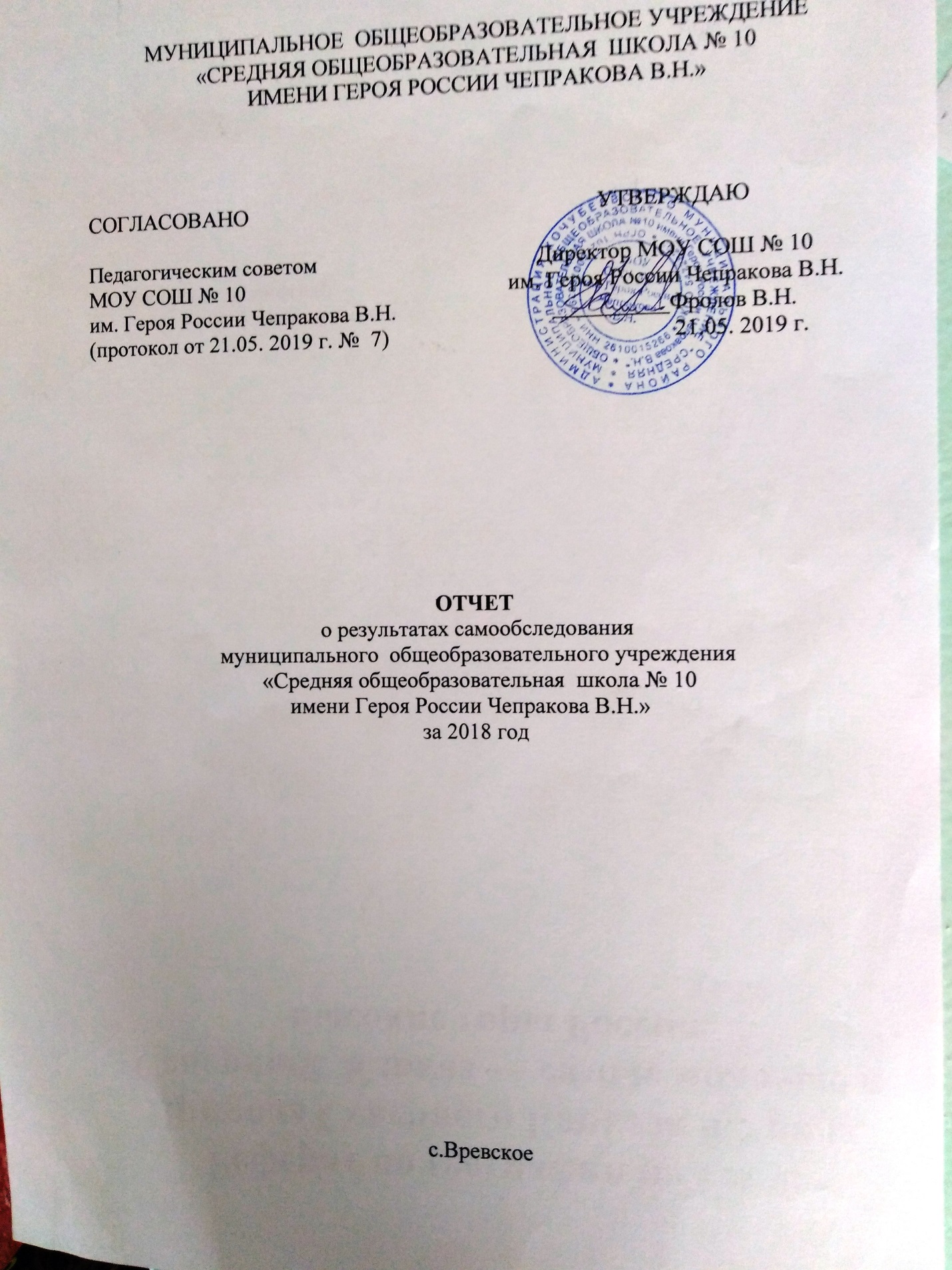 МУНИЦИПАЛЬНОЕ  ОБЩЕОБРАЗОВАТЕЛЬНОЕ УЧРЕЖДЕНИЕ               «СРЕДНЯЯ ОБЩЕОБРАЗОВАТЕЛЬНАЯ  ШКОЛА № 10 ИМЕНИ ГЕРОЯ РОССИИ ЧЕПРАКОВА В.Н.»  ОТЧЕТ о результатах самообследования
муниципального  общеобразовательного учреждения                                         «Средняя общеобразовательная  школа № 10                                                                   имени Героя России Чепракова В.Н.»   за 2018 годс.Вревское  Общая информация 2. Система управления организацииСтруктура учреждения             МОУ СОШ №10 им. Героя России Чепракова В.Н. (далее Школа) состоит из одного учреждения. В учреждении разработано  «Положение о структурных подразделениях» приказ №22/7-о от 25 января 2017 года, на основании которого в учреждении образовательно-воспитательный процесс обеспечивается следующими структурными подразделениями Учреждения:-      Управление,  деятельность которого организуется и контролируется директором;-      Учебная часть, деятельность которого организуется и контролируется заместителем директора по УВР;-      Воспитательная часть, деятельность которого организуется и контролируется заместителем директора по ВР;-      Хозяйственная часть,  деятельность которого организуется и контролируется заведующим хозяйством.Управление учреждением       Организация управленческой деятельности в Учреждении осуществляется на основе демократизации процессов управления, сочетания управления и самоуправления, принципов законности, гласности, коллективного,  свободного обсуждения и решения вопросов. Решение задач, поставленных перед администрацией и коллективом учреждения,  осуществляют:-       Общее собрание коллектива - высший орган трудового коллектива, на котором рассматриваются общие вопросы деятельности  трудового коллектива Учреждения по  внутреннему распорядку, коллективному договору, трудовым спорам и другим вопросам ( приказ об утверждении Положения №117-о от 03.05.2016 г);-       Попечительский совет - коллегиальный орган управления, состоящий из представителей общественности, родителей (законных представителей) обучающихся, педагогических работников, осуществляющий общее руководство Учреждением. Он утверждает программу развития Учреждения, образовательные программы (Устав Постановление от 04.04.2016 №350); -       Педагогический совет - высший орган педагогического самоуправления, членами которого являются все педагоги  Учреждения, а председателем – директор. На своих заседаниях педсовет рассматривает основные педагогические и методические вопросы образовательного процесса, проблемы организации учебно-воспитательного процесса, определяет порядок промежуточной и итоговой аттестации обучающихся(Устав Постановление от 04.04.2016 №350); -       Общешкольный родительский комитет – высший орган родительского самоуправления,  является коллегиальным органом управления Учреждением в соответствии с Уставом Учреждения. Общешкольный родительский комитет является общественным органом управления и работает в тесном контакте с администрацией Учреждения,  Попечительским советом, педагогическим советом; создаётся с целью оказания помощи педагогическому коллективу в организации образовательного процесса, внеурочной деятельности, социальной защиты обучающихся, привлечение родительской общественности к активному участию в жизни учреждения, в том числе к оценке качества образовательных услуг, к организации педагогической пропаганды среди родителей и  населения (приказ об утверждении Положения №75-о от 23.03.2016);-       Ученическое самоуправление – самоуправляемая общественная организация, созданная на основе общности интересов и потребностей развития творческих способностей и социального становления для развития детского движения в учреждении, действующего в интересах детей и общества (Устав Постановление от 04.04.2016 №350);-  Методическое объединение (приказ об утверждении Положения №75-о от 23.03.2016)   Модель  школьного управления -  административно-общественная.Со стороны администрации управление осуществляет директор,  заместитель директора по УВР, заместитель директора по ВР, заведующий хозяйством, соответственно частей структурных подразделений. Со стороны общественности в работе учреждения активно участвуют родители обучающихся, профсоюзный комитет и старшеклассники.   Учреждением на 2018 год были заключены  соглашения о взаимном сотрудничестве с муниципальным  казенным  учреждением культуры муниципального образования Вревского сельского совета Кочубеевского района Ставропольского края «Центр досуга и  народного творчества» в лице директора Писаренко Татьяны Викторовны  и МЦП КРКО «Вревская сельская библиотека в лице заведующей Кожемяк Аллы Николаевны. Также на базе учреждения  при поддержке УФСБ по СК создан военно-патриотический клуб «Вымпел». Учреждение тесно сотрудничает с молодежным центром «Пегас».3 Образовательная деятельностьОрганизация образовательной деятельности в МОУ СОШ №10 им. Героя России Чепракова В.Н.  строится на основе учебного плана (определяет перечень, последовательность и распределение по периодам обучения учебных предметов, курсов, дисциплин (модулей), практики и иных видов учебной деятельности и формы промежуточной аттестации), разрабатываемого Школой самостоятельно в соответствии с действующими нормативно-правовыми документами федерального и республиканского уровней.  Учебный план   составлен на основе следующих нормативных документов: Федеральный государственный образовательный стандарт начального общего образования, утвержденный Приказом Министерства образования Российской Федерации № 373 от 06 октября 2009 года «Об утверждении и введение в действие ФГОС начального общего образования»; Приказы Министерства образования Российской Федерации № 1241 от 26 ноября 2010 года,№ 2357 от 22 сентября 2011 г. , № 1060 от 18 декабря 2012 г, № 1643 от 29 декабря 2014 г., № 1576 от 31.12.2015 г. «О внесении изменений в ФГОС начального общего образования, утвержденный приказом Министерства образования Российской Федерации № 373 от 06 октября 2009 года»;  Постановление Главного государственного санитарного врача РФ от 29 декабря 2010 г. №189 «Об утверждении СанПиН 2.4.2.2821-10 «Санитарно-эпидемиологические требования к условиям и организации обучения в общеобразовательных учреждениях» (с изменениями от 24 ноября 2015 года № 81).  Устав муниципального общеобразовательного учреждения «Средняя общеобразовательная школа № 10 имени Героя России Чепракова В.Н.»Государственная лицензия МОУ СОШ № 10 им. Героя России Чепракова В.Н.  № 4161  от     19 августа 2015 года бессрочно.812-О от 29 апреля 2015г.Приказ МО и НРФ от 17.12.2010 г. № 1897 «Об утверждении федерального государственного образовательного стандарта основного общего образования» с изменениями, внесенными приказом Министерства образования и науки Российской федерации от 29 декабря 2014г. № 1644 с изменениями, утвержденными приказом Минобрнауки РФ № 1577 от 31.12.2015г. «О внесении изменений и дополнений в ФГОС ООО»;  Письмо МО РК от 19.05.2015г. № 02-42/оо-177; Письмо МО РК от 22.06.2015г. № 02-42/оо-219.Общая характеристика учебного плана Учебный план — нормативный правовой акт, устанавливающий перечень учебных предметов и объём учебного времени, отводимого на их изучение по уровням общего образования и учебным годам. Учебный план — разработан на основе Федерального базисного учебного плана и направлен на обеспечение федерального компонента государственного стандарта основного общего образования; является основой для разработки рабочих учебных программ. Исходя из двухкомпонентной структуры федеральных базисных учебных планов. Учебный план МОУ СОШ № 10 им Героя России Чепракова В.Н. состоит из двух компонентов: федерального компонента и компонента образовательного учреждения. Учебный план регламентируется расписанием занятий, календарным учебным графиком.  Продолжительность учебного года составляет в 1-м классе - 33 недели, во 2-11–х классах – 34 недели. Учебный план рассчитан в 1-м  классе на пятидневную неделю, во 2-11-х классах на шестидневную неделю. Продолжительность урока – 45 минут, за исключением 1класса ( в сентябре, октябре - по 3 урока в день по 35 минут каждый, в ноябре – декабре – по 4 урока по 35 минут каждый; январь – май – все уроки по 40 минут). Деление классов на подгруппы не производится. Обучение в 1-4 классах осуществляется с использованием УМК «Школа России». Занятия начинаются в 8 часов 30 минут, заканчиваются в 14 часов 10 минут.  Продолжительность перемен составляет не менее 10 минут (с двумя обязательными 20 минутными переменами). Фактически существующая недельная нагрузка на учащегося (количество учебных часов в неделю) не превышает максимально допустимую недельную нагрузку, определенную санитарно-эпидемиологическими нормами и правилами. При проведении учебных занятий по «Иностранному языку» (5 —9 классы), «Технологии» (5 – 9 классы), а также по «Информатике» (5 —9 классы) осуществляется деление классов на две группы при наполняемости 20 и более человек.В результате проведенного опроса родителей и педагогов принято решение:                                                                                                                    1) В рамках предмета Основы религиозных культур и светской этики (ОРКСЭ) выбран модуль – основы православной культуры в 4 –м классе. 2) Во 2 - 4 классах изучается предмет «Иностранный язык» - (английский). При проведении учебных занятий по иностранному языку осуществляется деление классов на группы при наполняемости классов 20 человек и более. Промежуточная аттестация во 2 – 4 классах проводится в соответствии с локальным актом школы «Положение о формах, периодичности и порядке текущего контроля успеваемости и промежуточной аттестации учащихся» с целью установления фактического уровня знаний учащихся, соответствия этого уровня требованиям ФГОС. Формы проведения промежуточной аттестации С  2017 года с 5 класса в школе введено изучение второго иностранного языка (испанского) (2 часа в неделю). В 5-х классах для реализации предметной области «Основы духовно-нравственной культуры народов России» (далее ОДНКНР) с целью обеспечения знание учащимися основных норм морали, культурных традиций народов России, формирования представлений об исторической роли традиционных религий и гражданского общества в становлении российской государственности  в рамках изучения литературы, истории, обществознания  введен учебный курс ОДНКНР.С учетом выбора родителей (законных представителей) в учебный план 5-8 классов (раздел «Часть, формируемая участниками образовательного процесса») включен учебный предмет «Информатика» в объеме 1 час в неделю; Для формирования представления об основах безопасности жизнедеятельности и в связи с актуализацией данных знаний и навыков введено изучение предмета ОБЖ в 5-7 классах – 1 час в неделю.  Для формирования представлений о художественной культуре как части духовной культуры, приобщения учащихся к общечеловеческим и национальным ценностям в различных областях художественной культуры, как подготовительный этап к углубленному изучению мировой художественной культуры, для поддержания вида учебного заведения вводится предмет МХК в 9 классе, нравственное, физическое и психическое развития учащихся в целях адаптации к условиям современной жизни, предусматривает широкое использование возможностей предметов художественно – гуманитарного цикла в формировании гуманистической ориентации личности, развития ее духовной культуры, на достижение выпускниками социальной зрелости, достаточной для дальнейшего самоопределения и самореализации в трудовой, общественно – политической, культурной сферах деятельности. Учебный план составлен с учетом образовательных потребностей и способностей учащихся в целях дальнейшего совершенствования образовательного процесса, повышения результативности  обученности  учащихся, обеспечения вариативности образования, сохранения единого образовательного пространства, а также выполнения гигиенических требований к условиям обучения учащихся.     Промежуточная аттестация проводится в 5-11 классах в соответствии с локальным актом школы «Положение о порядке,  формах и периодичности  текущего контроля успеваемости и промежуточной аттестации учащихся» с целью установления фактического уровня знаний учащихся, соответствия этого уровня требованиям ФГОС ООО.Учебный план школы с учетом вида образовательного учреждения направлен на решение следующих задач: -на обеспечение базового образования учащихся;-на обеспечение углубленного изучения мировой художественной культуры (10-11 классы);- на совершенствование математического и филологического образования в направлении развития наиболее современных и востребованных практикой разделов; -на поддержку интегративного освоения и использования информационных и коммуникационных технологий в различных дисциплинах; -на формирование экономической и правовой компетентности учащихся; -на развитие чувств, эмоций, образного, ассоциативного, критического мышления; позволяющего объективно воспринимать социальную информацию и уверенно ориентироваться в ее потоке; -на воспитание личности в период ранней юности, ее духовной культуры, социального мышления, познавательного интереса к изучению социально-гуманитарных дисциплин; толерантности, уважения к культурным традициям народов России и других стран мира; воспитание общероссийской идентичности, гражданственности, социальной ответственности; приверженности гуманистическим и демократическим ценностям, положенным в основу Конституции Российской Федерации.10 % времени учебных предметов выделено на региональный компонент в каждой образовательной области кроме предметов: математика, информатика и ИКТ, технология (информационные технологии) физика и химия. В целом учебный план школы обеспечивает конституционное право ребенка на бесплатное полноценное общее образование. Способствует достижению цели, которую ставит перед собой педагогический коллектив - становление и формирование личности учащегося, развитие интереса к познанию и творческих способностей учащегося, формирование навыков самостоятельной учебной деятельности на основе индивидуализации и профессиональной ориентации, подготовку учащегося к жизни в обществе, самостоятельному жизненному выбору, продолжению образования и началу профессиональной деятельности; воспитание у учащихся гражданственности, трудолюбия, взаимопонимания и способности к сотрудничеству с людьми независимо от расовой, национальной, этнической, религиозной и социальной принадлежности, обеспечение развития способностей каждого учащегося, формирование и развитие его личности в соответствии с принятыми в семье и обществе духовно-нравственными и социокультурными ценностями.                        Работа по сохранению контингента Школы                          	            В течение 2018 года в Школе проводилась работа по сохранению контингента, обеспечению всеобуча в следующих направлениях:                          			   - проверка охвата всех детей школьного возраста обучением в Школе;  		  - создание условий для получения всеми обучающимися общего образования в соответствии с Федеральным Законом «Об образовании в Российской Федерации» за счет внедрения в образовательный процесс программ, технологий, направленных на развитие у обучающихся различных компетенций, индивидуализации воспитательной работы с учащимся и родителями;					  -осуществления ежедневного контроля посещаемости обучающихся, выявления причин их отсутствия на уроках, принятия своевременных мер по обеспечении посещаемости и успеваемости учащихся;     						  - проведение профилактической работы с обучающимися «группы риска» по успеваемости и посещаемости, организация работы с инспекцией по делам несовершеннолетних;	 					                                     - социальная работа с обучающимися, находящимися под опекой, и детьми-сиротами; 										             - осуществление индивидуальная работа с обучающими, имеющими различный уровень мотивации к учебной деятельности; 						  - работа с будущими первоклассниками; 							  - организация родительского всеобуча. Продолжилось сотрудничество учителей начальных классов с воспитателями детского сада, с учителями-предметниками средней школы.В 2018   году качество обучения составило 35 % (в прошлом году 34,2 %).  Растет профессиональный уровень педагогического коллектива учителей начальных классов, учителя начальных классов активнее стали принимать участие в муниципальных конкурсах, методических семинарах и вебинарах. Растет профессиональный уровень педагогического коллектива учителей начальных классов. Целенаправленно ведется работа по освоению учителями современных методик и технологий обучения. Большое внимание уделяется формированию навыков творческой научно-исследовательской деятельности учащихся; внедрению и освоению учащимися информационно – компьютерных технологий; формированию универсальных учебных действий у учащихся. Индивидуальные занятия по школьным дисциплинам нацелены на отработку базовых знаний, а так же на расширение и углубление знаний учащихся за счет внедрения материала повышенной сложности. Учителя начальных классов старались создать наиболее благоприятные условия для развития учащихся с высоким уровнем интеллекта, проявляющих интерес к изучению предметов. Но не смотря на наличие позитивной динамики в 2018 году в результативности выступлений наших обучающихся на предметных олимпиадах и в исследовательских, проектных конкурсах муниципального уровня, учителям необходимо далее осуществлять индивидуальную работу с одаренными детьми по раскрытию их потенциальных способностей.Анализ данных показывает, что в школе в 2018 году количество обучающихся уменьшилось. Основными причинами, как и в прошлом учебном году, стали: - смена места жительства родителей обучающихся; - поступление в профессиональные учебные заведения. Перспективы развития. Необходимо продолжить работу над увеличением численности учащихся в Школе и сохранению контингента обучающихся путем: -нацеливания выпускников девятых классов на продолжение обучения в образовательном учреждении; - осуществления контроля за наполняемостью классов при их комплектовании; - развития комфортной образовательной среды; - обеспечения высокого качества образовательных услуг и вариативности образования;- осуществления взаимодействия с государственными и муниципальными органами системы профилактики безнадзорности и правонарушений несовершеннолетних.  Реализация требований по сохранению здоровья обучающихся в учебном процессе. В Школе в течение года планово и регулярно проходились медицинские осмотры учащихся. Прикрепленный к образовательному учреждению медицинский работник вел мониторинг здоровья обучающихся.По результатам мониторинга видно, что в Школе нет обучающихся с врожденными аномалиями,  в основном доминируют заболевания: сердечно – сосудистой системы, органов зрения, органов дыхания и опорно-двигательной системы. Большинство обучающихся Школы имеют высокий уровень физического развития, что позволяет им не только посещать уроки физической культуры, но и заниматься спортом в секциях.Мониторинг отражает уровень физического развития учащегося на протяжении всего периода его обучения в Школе. Учащиеся всегда имеют возможность сравнить результаты свои и своих сверстников. Регулярное проведение мониторинга, его открытый анализ не только информирует учителя и учеников об индивидуальном состоянии развития их физических качеств, но и приводит к улучшению физической подготовленности учащихся как по отдельным показателям, так и в целом, так как, анализируя результаты, можно вносить некоторые изменения в содержание программного материала, при планировании урока включать индивидуальные упражнения для ребят, способствующие повышению их физической подготовленности по определенному критерию.Мониторинг способствует и повышению у ребят внутренней мотивации для занятий специальными упражнениями, так как детям всегда хочется быть либо на уровне со своими одноклассниками, либо выше них. В период проведения мониторинга каждый ребенок проводит самооценку своей подготовленности. Мониторинг дает хорошую основу для разработки системы оценивания учащихся на уроке, которая основывается на достижении собственных результатов на своем уровне, позволяет оценить свою работу и работу учащихся, и эта оценка будет объективной, потому что зависит от приложенных усилий в течение года. Результаты мониторинга дают материал для индивидуальных бесед с родителями, при которых учитель имеет возможность обсудить уровень физического состояния ребенка, дать индивидуальные рекомендации, советы, получить нужную для себя информацию от родителей. Растет процент занятости учащихся в спортивных секциях:                          		   - 2016  г. – 78 чел.                                                                                                               	  - 2017  г. – 85 чел.                                                                                                                	   - 2018  г. -  92 чел.Анализ спортивных достижений учащихся в спортивных кружках и секциях свидетельствует о высоком уровне спортивного мастерства учащихся и профессионализме наставников. Работа по профилактике заболеваемости и сохранению здоровья воспитанников тоже дает положительные результаты и рост индекса здоровья. Были проведены следующие профилактические мероприятия:	                                                      - медицинские осмотры и профилактические осмотры;			                                      - вакцинация учащихся;								                         - витаминизация блюд основного меню;						                           - закаливающие мероприятия и физкультурно – оздоровительные практики;	             - спортивные праздники и развлечения;                                                           	                         - походы и соревнования на открытом воздухе;					                           - проведение профилактических лекций для учащихся и их родителей;                           	  - проведение классных часов на тему ЗОЖ.По сравнению с 2016    в 2018  учебном году произошел рост индекса здоровья:        Объективными причинами стали:							          - увеличение числа детей с 1 и 2 группой здоровья;				                      - систематическая работа в профилактическом направлении;		                          - увеличение числа мероприятий оздоровительной практики. Контроль динамических пауз осуществлялся через следующие формы мониторинга:  Обследования уровня физического развития детей младшего школьного возраста;Оценка профессионального мастерства учителя;Оценка развивающей динамической среды класса;Оценка планирования работы; Оценка двигательного режима в течение дня; Мониторинги проводились следующими методами работы: наблюдение за детьми и педагогами в педагогическом процессе,беседы с детьми в свободной деятельности;анализ развивающей среды;анализ планирования учебно-воспитательного процесса. Все педагоги в школе владеют методикой развития динамической активности школьников, но их знание программных задач по физическому воспитанию требуют дополнительного изучения. При этом все педагоги учитывают индивидуальные особенности и рационально распределяют двигательную активность детей во время проведения физминуток и динамических пауз. Во всех классах созданы оптимальные условия для развития двигательной активности детей. В каждом классе оборудованы мини-физкультурные уголки, где имеется все необходимое для подвижных и спортивных игр. У учителей есть необходимая для детей данного возраста литература по этому разделу. Периодически проводятся консультации по проблеме на базе ШМО учителей начальных классов, семинары-практикумы. В классах обеспечены все условия для удовлетворения двигательной активности (правильно подобрана, расположена и соответственно маркирована мебель и спортивно - игровой материал).       Использование следующих ресурсов сохранения и поддержания здоровья участников образовательного процесса:      		                                                            1) Создание условий, способствующих сохранению и укреплению здоровья учащихся,  обучающихся в образовательном учреждении:		                                                             - организация здоровьесберегающей деятельности (внедрение в образовательный процесс здоровьесберегающих педагогических технологий);                                                                                                -формирование мотивации на сохранение и укрепление здоровья у участников образовательного процесса, осуществление психолого-педагогического и медико-физиологического контроля показателей физического и психического здоровья учащихся;                                                                                                                                 - организация и проведение мероприятий по охране и укреплению здоровья);              		 - совершенствование системы физического воспитания с учетом индивидуального подхода к учащимся;							  				 - формирование у учащихся мотивации на сохранение и укрепление здоровья, потребности быть здоровым;					                                                  - совершенствования материально-технической базы школы, способствующей укреплению здоровья; 							                                   2) Организация системы взаимодействия педагогического коллектива школы и родителей по сохранению и укреплению здоровья обучающихся:	                                                             - организация просветительской работы среди родителей;			                           - формирование мотивации у родителей на ведение здорового образа жизни в семье;	  - привлечение родителей к осуществлению совместной оздоровительной работы в школе и профилактической работы с детьми.			         					3) Активизация работы по включению учащихся и педагогического коллектива школы в систему ГТО:											 - привлечение всех участников образовательного процесса к сдаче норм ГТО;       		 - участие ОУ как сельской площадки для сдачи норм ГТО.  Организация питания обучающихся.							 В целях здоровьесбережения обучающихся в школе уделялось должное внимание организации питания обучающихся. Питание детей осуществляется в школьной столовой в соответствии с утвержденным графиком. В течение учебного года персонал столовой регулярно проходил профилактические медицинские осмотры. Ежедневно осуществляется контроль за качеством питания медицинским работником. Анализ отчетов по организации горячего питания и охвату учащихся показал:     Достичь положительных результатов в области организации питания стало возможным только при активном взаимодействии администрации Школы, классных руководителей, с родителями (законными представителями) и учащимися. Вопросы работы школы по улучшению питания учащихся, внедрение новых форм обслуживания с учетом интересов детей и их родителей рассматриваются на совещаниях при директоре, совещаниях классных руководителей, классных часах и родительских собраниях. Организация полноценного горячего питания является сложной задачей, одним из важнейших звеньев которой служит разработка перспективного меню школьных завтраков и обедов, соответствующих современным научным принципам оптимального (здорового) питания и обеспечивающих детей всеми необходимыми им пищевыми веществами. Проблемное поле. 1. Недостаточная информированность родителей и учащихся о значении рационального и сбалансированного питания детей, о необходимости горячего питания во время учебного процесса. 2. Организованный охват горячим питанием всех учащихся  Перспективы развития. 1.Проведение мероприятий по совершенствованию организации питания в школе. 2. Обеспечение качества и безопасности школьного питания, разграничение функций, полномочий и ответственности в системе организации школьного питания.3.Осуществление постоянного мониторинга и анализа состояния организации школьного питания, его финансовое обеспечения. 4.Организация разъяснительной работы среди учащихся и их родителей о необходимости правильного питания. 5.Включение в программу «Разговор о правильном питании» учащихся всех уровней образования в ОУ.       Обеспечение безопасности образовательного процесса.В течение 2018 года в образовательном учреждении велась большая работа по обеспечению безопасности образовательного процесса. Цели работы:                                                                                                 				 - защита обучающихся, воспитанников, педагогов, их прав и интересов, имущества от опасных воздействий;                                        								 -обеспечение нормального функционирования и развития образовательного учреждения. Направления	работы:                                                                                                             		 - антитеррористическая защищенность и противодействие терроризму и экстремизму;                                                                                                             			 -пожарная	безопасность;                                                                                        		 - дорожная	безопасность;                                                                                         		 -охрана	труда	 и	техника	безопасности;                                                                                                    -вопросы	ГО	и	ЧС;                                                                                                                                                  - антисуицид.  В деятельность по обеспечению безопасности образовательного процесса были вовлечены все субъекты образовательного процесса (руководство ОУ, персонал ОУ, обучающиеся и их родители), привлекались по мере необходимости правоохранительные органы, органы безопасности, дежурные службы, казачество  и т.п.Обучение учащихся правилам безопасной жизнедеятельности осуществлялось на всех уровнях образования с целью формирования у обучающихся сознательного и ответственного отношения к вопросам личной безопасности и безопасности окружающих.Обучающимся прививались основополагающие знания и умения по вопросам безопасности в процессе изучения учебных дисциплин на уроках по программе «Основы безопасности жизнедеятельности», во время проведения Школы безопасности в «День защиты детей», на внеклассных мероприятиях, посвященных формированию культуры безопасности, а именно:	         											         - знаний о безопасной жизнедеятельности;						                  - опыта безопасной жизнедеятельности по образцу, творческого решения проблем безопасности и самосовершенствования безопасности жизнедеятельности;            - понимания ценности и смыслы безопасной жизнедеятельности.           	 Систематичность работы в данном направлении можно проследить изучив отчеты классных руководителей.В классах проводятся:									                - классные часы по всем видам безопасности детей;					                      - просмотр учебных фильмов по правилам поведения на дороге, в общественном транспорте, при пожарах и др. экстремальных ситуациях;		            			 - встречи и беседы со специалистами МЧС, ГИБДД, ОпДН  и др. учреждений обеспечения гражданской безопасности;				            	                          - тематические мероприятия профилактической и образовательной направленности; 	  - творческие конкурсы по безопасности;						                         - родительские собрания и конференции на тему безопасности детей;                     		 - распространение агитационных материалов по безопасности.К концу   года выборочное анкетирование показало, что учащиеся владеют навыками безопасного поведения в быту и социально – публичных местах, на улице, что подтверждает нулевые показатели бытового и уличного травматизма среди учащихся.        Работа с одаренными обучающимися  В школе сложилась определенная система деятельности педагогов в работе с одарёнными, способными и высокомотивированными обучающимися. Результатом этой деятельности являются достижения обучающихся школы: призовые места в предметных олимпиадах, победы в конкурсах, результаты обученности учащихся, участия интеллектуальных марафонах, в научно-исследовательской работе. В течение года в школе проводилась плановая работа с одарёнными детьми. Итогом работы является участие в олимпиадах, смотрах - конкурсах, спартакиадах, соревнованиях. В работу с одарёнными детьми педагогический коллектив внедряет новые педагогические технологии: информационно - коммуникационные технологии, технологии проектной деятельности, технологии личностно-ориентированного обучения. Вопросы работы с одарёнными детьми рассматривались на методическом совете («Об итогах предметных олимпиад»), на заседаниях школьных методических объединений. Недостатками в работе педагогического коллектива с одаренными обучающимися являются: 								                              - недостаточная работа школьных методических объединений по подготовке участников к муниципальным (районным) олимпиадам: отсутствие индивидуальных программ работы с одарѐнными детьми;		                              - совершенствование педагогического мастерства учителей в организации работы с разноуровневым контингентом детей с целью подготовки учащихся к профессиональному самоопределению;						                          - отсутствие научного общества учащихся.    Итоги участия школьников в олимпиадах 1.Результативность участия обучающихся 4-11 классов во Всероссийской олимпиаде школьников отражена в таблице (примечание: количественно победители и призеры включены в число участников).  В сентябре-октябре прошел школьный этап олимпиады . Олимпиады прошли по следующим предметам: математике, физике, биологии, географии, экологии, русскому языку, литературе, истории, обществознанию, технологии, английскому языку, информатике, ОБЖ, физическая культура. В них приняли участие учащихся 4 – 11 классов.Количество участников школьного этапа ВсОШИнформация о результатах проведения школьного этапа всероссийской олимпиады школьников в 2018 году в МОУ СОШ № 10 им. Героя России Чепракова В.Н.Выводы: 1). Школьный и муниципальный туры предметных олимпиад прошёл организованно.                                                                                                                       2). Следует отметить, что в этом  году учителями - предметниками было изменено содержание олимпиадных заданий, которые стали требовать от участников нестандартного подхода для своего выполнения, проявления творческой индивидуальности. Рекомендации: 1).  Для участия в муниципальном туре олимпиады усилить подготовку учащихся через проведение индивидуальных консультаций, на факультативных занятиях, кружках, секциях работать с сильными учащимися, заниматься подготовкой к олимпиадам;                                                                                                                                                       2). Использовать на уроках типовые олимпиадные задания;                                                                                      3).  Наметить дальнейшие пути, шаги для поддержки и развития одаренных детей.  Работа со слабоуспевающими и неуспевающими обучающимися, детьми «группы риска». Учителя школы осуществляют дифференцированный и индивидуальный подходы в процессе обучения школьников «группы риска» по успеваемости.			Работа со слабоуспевающими и неуспевающими обучающимися, детьми «группы риска» НОО. Работа по устранению и предупреждению неуспеваемости по предметам ведется педагогами в урочное и во внеурочное время в следующих формах. 1).Индивидуальная	работа	на	уроках:                                                                                                      -специальные индивидуальные задания, частично или полностью исключающие учащихся	из	общей	самостоятельной	  работы;                                                                                    -дифференцированные задания отстающим при проведении проверочных работ;            	   -проводить предупреждающие опросы, индивидуальные задания на дом;                                                             -щадящая система оценивания слабоуспевающих обучающихся с целью создания ситуации	успеха;                                                                                                                        -комментированная проверка индивидуальных заданий в присутствии ученика и т.п. 2) Индивидуальное консультирование, оказание помощи в ликвидации пробелов в ЗУНах во внеурочное время. 3)  Информирование родителей обучающихся о текущей успеваемости по предметам в ходе собеседований, а так же при выставлении отметок в дневники. 4) Отслеживание с обучающимися текущей успеваемости по предмету.         Работа со слабоуспевающими и неуспевающими обучающимися, детьми «группы риска» ООО и СООВ системе осуществлялся мониторинг успеваемости слабомотивированных учащихся и пропускающих уроки без уважительной причины, а также мониторинг успеваемости учащихся-претендентов на аттестат с отличием и учащихся из резерва «отличников» и «хорошистов». По итогам 2018 года был составлен список учащихся, входящих в группу «риска» (учащиеся с низким уровнем общеобразовательной подготовки), список учащихся склонных к пропускам уроков без уважительной причины, взяты на контроль три класса, учащиеся которых пропустили наибольшее количество уроков без уважительной причины. Контроль успеваемости этих учащихся осуществлялся ежемесячно и по итогам учебных четвертей. Контроль пропусков уроков учащимися поставленных на контроль классов 6, 7 и  8 осуществлялся еженедельно, и во всех классах – ежемесячно и по итогам учебных четвертей. За 2 недели до окончания каждой четверти проводился мониторинг предварительных итогов успеваемости на основании анализа отчетов классных руководителей; По результатам мониторинга проводились совещания и корректировка деятельности педагогического коллектива по повышению показателей успеваемости. Осуществлялся контроль работы с неуспевающими учащимися, резервом хорошистов, отличников и претендентами на аттестаты с отличием. Через беседы с классными руководителями, родителями, учителями предметниками устанавливались причины отставания; заслушивались отчеты учителей по работе со всеми категориями учащихся. Учителями предметниками составлялись индивидуальные планы работы с неуспевающими учащимися, с целью ликвидации пробелов в знаниях учащихся; заместителями директора осуществлялся контроль реализации индивидуальных планов. Классные руководители вели дневники наблюдения на учащихся группы «риска» и отчитывались перед кураторами еженедельно. Анализировалось осуществление преемственности и уровень адаптации при переходе на 2 уровень ступень обучения. Осуществлялась проверка классных журналов с целью контроля объективности выставления итоговых отметок и с целью контроля работы учителей со слабоуспевающими учащимися и контроль оформления журналов в соответствии с Положением. Осуществлялся контроль заполнения электронных журналов. В ходе проверки дневников учащихся выявлялась система работы классных руководителей и учителей по своевременному доведению до сведения родителей результатов обучения и посещаемости уроков учащимися, организация обратной связи «учитель- родители», классный руководитель-родители». В ходе посещения уроков изучалась работа учителей по организации дифференцированного подхода к учащимся.С целью профилактики неуспеваемости, оказания помощи в ликвидации пробелов, проводились индивидуальные беседы учителей и классных руководителей с родителями данной категории учащихся, с учащимися, беседы при заместителях директора, беседы при директоре, учащиеся и их родители приглашались на заседания Совета профилактики и заседания  КПДН; были обращения в Органы опеки.Работа по устранению и предупреждению неуспеваемости по предметам ведется педагогами в урочное и во внеурочное время в следующих формах. 1). Индивидуальная работа на уроках: - специальные индивидуальные задания, частично или полностью исключающие учащихся	из	общей	самостоятельной	работы;                                                                                 - дифференцированные задания отстающим при проведении проверочных работ;       	  - проводились  предупреждающие	 опросы;                                                                                      - индивидуальные задания на	 дом;                                                                                                    - щадящая система оценивания слабоуспевающих обучающихся с целью создания ситуации	успеха;                                                                                                                                    - комментированная проверка индивидуальных заданий в присутствии ученика и т.п. 2). Индивидуальное консультирование, оказание помощи в ликвидации пробелов в ЗУНах во внеурочное время. 3). Информирование родителей обучающихся о текущей успеваемости по предметам в ходе собеседований, а так же при выставлении отметок в дневники. 4). Отслеживание с обучающимися текущей успеваемости по предмету. Проблемное поле. 1. Недостаточная внеурочная деятельность учителей и учащихся. 2. Недостаточная материально-техническая база учебных кабинетов. 3. Большие учебные нагрузки учителей. 4. Недостаточная ответственность педагогов по работе с документацией. Перспективы развития. -оптимально сочетать активные методы и формы обучения, применять технологию поддерживающего обучения, ИКТ, здоровьесберегающие технологии; -обеспечивать системно - деятельностный подход в обучении всех категорий обучающихся в соответствии с современными требованиями к уроку; -совершенствовать информационно-образовательную среду предметных кабинетов и уроков; -решать проблемы интеллектуального развития и личностного становления обучающихся комплексно, в процессе взаимного сотрудничества.				  -повышение персональной ответственности учителей предметников по работе с документацией;- систематизация реализации внеурочной деятельности по предметам.Ресурсные возможности школы по улучшению качества обучающей деятельности в 2019  году.  1) Учителям школы в 2019  году необходимо обеспечивать педагогические условия для повышения качества образования:                                                      			  - создавать педагогическую систему, ориентированную на достижение высокого	качества	обучения;                                                                                                                                   - применять личностно ориентированные педагогические технологии, предусматривающие субъект-субъектный, системно-деятельностный, индивидуальный, дифференцированный	подходы;                                                                      - осуществлять обучение с учетом потребностей личности в образовательной подготовке и осуществлять взаимосвязь обучения учащихся с воспитанием и	развитием;                                                                                                                                      - развивать у школьников положительную мотивацию к обучению на повышенном уровне, к постоянному повышению качества своего обучения;                      			 - создавать комфортную психологическую атмосферу, благоприятную для обучения;                                                                                                                                          - систематически осуществлять аналитическую деятельность по выявлению причин низких результатов обучения и определять значимые психолого-педагогические факторы, влияющие на уровень обученности учащихся;                                 			- совершенствовать профессиональную компетентность в вопросах реализации современных подходов к образованию школьников;                                                                             - продолжать работу по совершенствованию системы выявления и поддержки	одаренных		детей;                                                                                                                       - использовать имеющиеся резервы повышения качества знаний за счет индивидуальной работы с обучающимися, имеющими по итогам учебного года либо одну «4» (резерв отличников ), либо одну «3» (резерв ударников);                                               -признавать потенциальные возможности каждого ученика.2) С целью оптимизации образовательного процесса заместителю директора по учебно-воспитательной		работе:                                                                                                 - осуществлять систематический контроль достижений обучающимися необходимого уровня в овладении конкретным содержанием обязательного минимума образования по предметам на том или ином этапе обучения, проводить сравнительный анализ обученности учащихся по отдельным предметам, по классам, по школе с целью коррекции методических приемов и форм организации деятельности учащихся, используемых учителями образовательной организации;				- определять профессиональные проблемы учителей школы по вопросам повышения качества образования и на этой основ разрабатывать практические рекомендации учителям по повышению качества обучения учащихся;												- вести четкий контроль и отслеживание работы педагогических работников по освоению образовательных технологий;                                                                 -информировать учителей об инновационных технологиях, обеспечивающих развитие у учащихся общеучебных навыков и умений, творческих способностей.  Подтверждение обученности по результатам внешней, независимой оценкиЦели: - определение качества подготовки выпускников 9-ых и 11-ых классов к государственной итоговой аттестации; - оценка результатов государственной итоговой аттестации выпускников за курс основного общего и среднего общего образования в 2018-2019 учебном году; - совершенствование содержания и форм работы школьных методических объединений на основе результатов государственной итоговой аттестации; - формирование образовательной статистики на основе анализа и интерпретации материалов о результатах государственной итоговой аттестации.   Анализ работы школы по подготовке выпускников к государственной итоговой аттестацииНа подготовительном этапе, начиная с августа 2017 года, и в течение всего учебного года, проходило изучение нормативных документов (приказов, писем и инструкций) Правительства Российской Федерации, Министерств образования и науки Российской Федерации, Федеральной службы по надзору в сфере образования и науки, Федерального государственного научного учреждения «Федеральный институт педагогических измерений», отдела образования администрации Кочубеевского муниципального района, МОУ СОШ № 10 им. Героя России Чепракова В.Н.. В течение 2018  года в школе велась целенаправленная, планомерная, систематическая подготовка участников педагогического процесса к ГИА. На педагогических советах, совещаниях учителя-предметники знакомились с нормативно-правовыми документами по организации и проведению ГИА, была разработана Дорожная карта (план мероприятий) по подготовке и проведению государственной итоговой аттестации выпускников в 2018    году, включившая в себя как организационные, так и инструктивно-методические и контрольные мероприятия. В соответствии с данным планом школьные методические объединения и непосредственно учителя-предметники составили план работы по подготовке учащихся к ГИА, расписание консультаций. Были оформлены информационные стенды, а также дополнительно нормативные и информационные материалы размещались на сайте школы. В течение года осуществлялось постоянное информирование учащихся 9   класса и их родителей по вопросам подготовки к ГИА: проведен ряд ученических и родительских собраний, где рассмотрены вопросы нормативно-правового обеспечения ГИА, показаны презентации, рекомендованные Министерством образования, подробно изучены инструкции для участников ГИА, были проанализированы результаты ГИА 2017 г, обсуждены методические рекомендации по преподаванию предметов в средней школе с учетом результатов ГИА-2017 , была организована работа по обучению заполнения бланков ГИА в апреле-мае 2018 года. Большое внимание было уделено посещению учащимися консультаций по предметам. До сведения учащихся и родителей своевременно доводились результаты всех репетиционных и диагностических работ, были рассмотрены основные ошибки учащихся, разработаны планы мероприятий по устранению данных ошибок. Кроме того, вопросы подготовки к ГИА неоднократно в течение года выносились на обсуждение школьных методических объединений и педагогического совета школы, учителя-предметники принимали участие в работе постоянно действующих ШМО, районных методических семинарах.Психолого-педагогическое сопровождение ГИА проводилось психологом Школы   и включало диагностическую и тренинговую работу со всеми учащимися 9 класса.Основные формы работы по подготовке к итоговой аттестации. Администрация	школы:                                                                                                             		  -формирование базы данных участников итогового сочинения (изложения); 			-формирование базы данных участников ГИА-9  ;                                  		   -проведение тематических родительских собраний;							 - проведение классных тематических часов; 								 -проведение совещаний с учителями по вопросу подготовки к ОГЭ ; 		 -организация проведения индивидуальных консультаций для учащихся;         	  -подготовка графика консультаций с учащимися по предметам;                         			 -организация работы методических объединений школы по подготовке учителей к ОГЭ  ; 													 -организация деятельности психологической службы школы по поддержке процесса подготовки к ОГЭ; 										 -направление учителей-предметников на курсы по подготовке к итоговой аттестации; 													 -подготовка и обновление тематического стенда ; 						 -организация и проведение тренировочных тестирований, предэкзаменационных работ; 								 						-посещение уроков учителей предметников; Учителя-предметники:									 	-изучение и анализ Демонстрационных вариантов государственной итоговой аттестации; 													 -подбор материалов по подготовке учащихся к ОГЭ; 					  -проведение консультаций по предмету; 									 -обучение учащихся 9 класса заполнению бланков ответов; 					 -подготовка и периодическое обновление стенда «Готовимся к экзамену» по предмету; 												 	-обучение на курсах по подготовке и проведению итоговой аттестации;   	 		-работа с Интернет-ресурсами по подготовке к итоговой аттестации; 				 -формирование плана по подготовке учащихся к ОГЭ;						 -подготовка опорных конспектов по основным вопросам предмета и учебных умений.Психолог школы:											 -изучение профессиональной направленности учащихся 9 класса,  консультации по выбору предметов; 							 					-выявление закономерностей выбора предметов для прохождения итоговой аттестации; 													 -психологическая диагностика учащихся 9 класса; 						 -индивидуальные консультации учащихся, их родителей, учителей-предметников; 											 			-проведение аутотренингов для учащихся перед итоговой аттестацией. Классный руководитель 9 класса: 							        		 -подготовка документов для формирования региональной базы данных выпускников; 												 -ознакомление учащихся, их родителей с нормативными документами по организации итоговой аттестации; 									 -мониторинг выбора учащимися 9,11 классов предметов итоговой аттестации;                                     -контроль посещаемости учащимися консультаций по подготовке к итоговой аттестации; 	  -проведение индивидуальных консультаций с учащимися и их родителями;  	              -взаимодействие с психологом. Вывод. Сочетание административного контроля с самоконтролем и самоанализом деятельности педагогов позволило достичь достаточного уровня подготовки к государственной итоговой аттестации и способствовало её организованному проведению.4.1. Результаты государственной итоговой аттестации выпускников 9 классов.В течение 2018-19 учебного года осуществлялся контроль подготовки учащихся к государственной итоговой аттестации.Цель. Качественная подготовка к государственной итоговой аттестации учащихся 9-х классов.Мероприятия. Работа проводилась в соответствии с планом работы школы. Был составлен план подготовки к ГИА и составлена дорожная карта. В рамках реализации соответствующих планов были проведены следующие мероприятия:                                                 -изучение	нормативных	документов;                                                                                                          - участие в семинарах; - приняли участие в создании муниципальной базы ГИА -9; -осуществлялся мониторинг промежуточных результатов обученности учащихся	выпускных	9-х	классов;                                                                                                                        - результаты мониторинга доводились до сведения родителей, учащихся и коллектива учителей на собраниях, совещаниях, педсоветах и, как следствие, корректировка учебной деятельности всех участников для достижения запланированных		результатов;                                                                                                                         - по результатам мониторинга проводилась профилактическая работа с учащимися «группы риска» и их родителями; - в течение учебного года осуществлялся мониторинг полноты реализации рабочих программ по учебным предметам Учебного плана; - были посещены уроки с целью контроля подготовки к ГИА и организации итогового повторения по русскому языку и математике, а также по предметам по выбору - в целях отработки технологии проведения экзаменов в форме ОГЭ, оказания помощи учащимся 9 классов в оценке уровня своих учебных достижений в рамках подготовки к ГИА, в течение учебного года проводились тренировочные тестирования по русскому языку и математике, географии, биологии, химии, обществознанию, истории, физике, английскому языку и информатике и ИКТ. Также в были проведены предэкзаменационные работы по этим предметам в формате ОГЭ; анализ результатов позволил скорректировать подготовку к ГИА по математике и русскому языку, по предметам, выбранным учащимися для прохождения ГИА; после работы над ошибками были проведены для учащихся, не справившихся с работой. Повторные тренировочные работы по всем предметам. - были проведены классные часы в 9 классах по нормативным документам, регламентирующим ГИА в 2018г., инструктажи по процедуре проведения экзамена, по работе с бланками ОГЭ, тренировочные занятия; - был проведен педсовет по нормативным документам, регламентирующим ГИА в 2019г., инструктивные семинары с учителями по процедуре проведения экзамена, по работе с бланками ОГЭ; - было проведено 2 общешкольных собрания родителей учащихся 9 классов по нормативным документам, регламентирующим ГИА в 2018г., второе собрание было проведено по процедуре проведения экзамена; доведена была информация по результатам мониторинга успеваемости, по итогам предэкзаменационных работ, по психологической поддержке учащихся; - было организовано участие учителей, родителей и учащихся в республиканских видеоконференциях. - проводился мониторинг дальнейшего распределения выпускников основной школы и работа по выбору предметов для	прохождения	ГИА;                                                                                                                                               - проводилась индивидуальная работа с учителями с целью повышения показателей успеваемости и качества обученности, а также организовывались консультации для родителей учителями предметниками;                                                             - в целях проведения психологической подготовки к государственной итоговой аттестации учащихся 9 классов, организации консультирования учителей и родителей (законных представителей) по вопросам психологической готовности учащихся к экзаменационным испытаниям был утвержден и реализован план мероприятий, направленных на психологическую подготовку к ГИА. В начале учебного года (по итогам 2017-18 учебного года и входным проверочным работам) была выявлена группа учащихся с низким уровнем общеобразовательной подготовки по предметам, которые учащиеся планировали выбрать для прохождения ОГЭ. Для педагогического сопровождения учащихся данных групп учителями предметниками были запланированы мероприятия по подготовке их к ГИА. По итогам 2018-19 учебного года была определена группа учащихся, претендующих на получение аттестатов с отличием. В течение учебного года проводилось их педагогическое сопровождение, результаты их обучения были на контроле ежемесячно. Учащиеся 9 класса приняли участие в итоговом собеседовании по русскому языку, апробация которого прошла в текущем учебном году. Проведению данного мероприятия предшествовала большая подготовительная работа, включающая как организационные, так и инструктивно-методические мероприятия. Все учащиеся 9 класса прошли итоговое собеседование по русскому языку. Вместе с тем апробация выявила ряд проблем, которые необходимо будет решить учителям русского языка в 2019-2020 учебном году. Результаты. В 2018 году к государственной итоговой аттестации были допущены из 14 учащихся 14 человек. Учащимися 9-х классов были выбраны следующие предметы для прохождения ОГЭ.Анализ результатов государственной итоговой аттестации учащихся 9-ых классов форме ОГЭОбязательные экзамены.Экзамены по выбору. В 2018 году учащиеся для получения аттестата об основном общем образовании должны были сдать по два экзамена по выбору. Все экзамены учащиеся сдавали в форме ОГЭ. Результаты.Рекомендации: - Отметить качественную работу учителей, добившихся высоких результатов ГИА в форме ОГЭ: по русскому языку, по математике и географии. - Обобщить опыт  учителей русского языка и математики и географии  по организации качественной подготовки к ГИА в форме ОГЭ. - Проанализировать на заседаниях предметных ШМО ошибки, допущенные учащимися в период ГИА с целью выработки мер по их предупреждению и повышению качественного показателя по результатам государственной итоговой аттестации.Выводы  1. Основная задача – сохранение 100% успеваемости и повышение показателя качества обучения на уровне основного общего образования  выполнена. Все учащиеся 9 класса, допущенные к прохождению ГИА, успешно прошли государственную итоговую аттестацию и получили аттестаты об основном общем образовании2. В основном поставленные задачи на 2018    год выполнены. Рабочие программы по всем учебным предметам и элективным курсам реализованы в полном объеме. 3.Наряду с имеющимися положительными результатами в работе школы имеются недостатки:-недостаточно эффективна работа с мотивированными учащимися, о чем показывает количество учащихся, находящихся в резерве отличников и хорошистов; - недостаточно эффективна работа по сохранению контингента учащихся; - при работе с документацией есть замечания и недочеты. Задачи на следующий учебный год.1. Продолжить работу по обеспечению повышения уровня качества обучения и 100% успеваемости. 2. Продолжить работу по предупреждению неуспеваемости, пропусков уроков без уважительной причины. 3. Продолжить контроль работы учителей со школьной документацией: классными журналами, личными картами учащихся. 4. Продолжить контроль работы классных руководителей и учителей предметников с дневниками и тетрадями учащихся. 5. Продолжить работу по реализации программ по работе с неуспевающими учащимися, резервом хорошистов и отличников. 6. Продолжить работу по сохранности контингента учащихся и выполнения всеобуча. 7. Совершенствовать формы и методы работы с одаренными и слабоуспевающими учащимися. 8. Продолжить формирование у учителей мотивации к самообразованию, повышению результативности своего труда. 9. Осуществить тематический контроль работы учителей и классного руководителя 8 и 9 класса по повышению показателя качества обучения. 10. Осуществить контроль состояния преподавания следующих предметов «Математика» и «Физика». 11. Персональный контроль учащихся 5-9 классов склонных к пропускам уроков без уважительной причины.12. Еженедельный контроль посещаемости уроков учащимися 8,9,10 классов. 13. Контроль успеваемости учащихся, входящих в группу риска (имеющие значительные пробелы в знаниях за предыдущие периоды обучения), учащихся из резерва отличников и хорошистов, отличников по итогам 2018-2019 учебного года. 14. Контроль подготовки учащихся 9 классов к государственной итоговой аттестации по предметам по выбору: история, биология, обществознание, химия, география. РЕЗУЛЬТАТЫ   ВСЕРОССИЙСКИХ   ПРОВЕРОЧНЫХ    РАБОТ.          В 2018  году проводились ВПР в 4, 5, 6 классах. При подготовке к ВПР проводилась большая подготовительная работа. Для учителей, участвующих в проведении ВПР проводились инструктивно-методические совещания. Родители и дети были ознакомлены с порядком проведения ВПР и с демоверсиями заданий. Результаты Всероссийских проверочных работ  представлены в таблице:По таблице видно, что большинство обучающихся подтвердили свои оценки, то есть оценки полученные на ВПР соответствуют оценкам предыдущей четверти,  понизившие – получили на ВПР оценки ниже четвертных и повысившие – соответственно получили на ВПР оценки выше четверных.                 5. Анализ качества методической работы.Методическая тема школы: «Образовательная среда школы как условие и ресурс развития творческих способностей педагогов и обучающихся в условиях поэтапного перехода на ФГОС ООО» Цель: методическое сопровождение системного развития профессиональной компетентности педагогических кадров, обеспечивающее достижение качества образования. 5.1. Цели и задачи методической работы в 2018  году В условиях инновационной деятельности школы, реализации образовательной программы, а также сообразуясь с особенностями современного этапа развития общества, в условиях, когда возникла необходимость качественных изменений в школьном образовании, а именно смены приоритетов с «выучить – на воспитать» и с «научить – на научить учиться», что означает для школы отказ от ориентации на освоение учащихся суммы знаний как основных результатов школьного образования и формирование универсальных УУД, общественно значимого ценностного отношения к знаниям важной составной часть психолого-педагогического обеспечения инновационной деятельности общеобразовательного учреждения является гуманизация образования, в связи с чем в 2018-2019 учебном году была продолжена работа по проблеме школы - Совершенствование качества образования через освоение компетентностного подхода в обучении, воспитании, развитии учащихся. Работа методической службы была ориентирована на реализацию стратегических направлений развития школы, задач, определенных в качестве приоритетных в результате анализа предыдущего учебного года и в связи с введением ФГОС ООО в 5,6,7,8 классах. Задачи: - повышение уровня профессиональной компетенции педагогов в условиях обновления содержания образования, 100% подготовка учителей по вопросам реализации ФГОС ООО; - организация сетевого взаимодействия городских методических объединений, всех участников введения ФГОС в рамках единого информационно-педагогического пространства; -реализация комплекса мер по методическому сопровождению внутришкольной подготовки педагогических кадров к подготовке и поэтапному введению ФГОС; - повышение мотивации педагогов в росте профессионального мастерства; - совершенствование методического уровня педагогов в овладении новыми педагогическими технологиями; - продолжение работы по формированию, обобщению и распространению передового педагогического опыта; -через работу предметных ШМО и развитие творческого потенциала обучающихся ведение систематической работы с одаренными детьми; - продолжение работы по использованию ИКТ в учебном процессе; - использование системы мониторинга развития педагогического коллектива. Формы методической работы:  Педагогический советМетодический совет  Предметные методические объединения  Рабочие группы  Семинары  Открытые уроки  Мастер-классы  Предметные недели  Панорама открытых уроков (ФГОС)  Аттестационные мероприятия  Повышение квалификации  Педагогический мониторинг  Распространение опыта работыВ рамках реализации программы развития научно – методической службы была	проведена	следующая	работа:                                                                                     -диагностика	методических	потребностей	педагогов;                                                                                             -реализация Программы развития научно-методической работы в свете действия Закона «Об	образовании»;                                                                                                                                         -пополнение банка научно-методического обеспечения. Деятельность школы в реализации программы научно-методической работы	шла	по	следующим	направлениям:                                                                                                         - педагогические	советы–заседания	методического	совета                                                              -	заседания	методических	объединений                                                                                            -обобщение	опыта	работы	учителей                                                                                               -аттестация	педагогических	работников                                                                                          -повышение	квалификации                                                                                                                         -участие	в профессиональных	конкурсах.                                                                                              –посещение	уроков	администрацией	школы                                                                                               -работа с молодыми и вновь прибывшими специалистамиПриоритетное направление методической работы на  2018  год . Обеспечение условий для непрерывного совершенствования профессионального  мастерства учителя с целью достижения современного качества образования в условиях реализации ФГОС ООО. Проблема, тема, цель, задачи методической работы:Анализ воспитательной работы  1. Качество системы воспитательной работы.Воспитание – это комплексная социально-педагогическая технология, поддерживающая развитие человека, общества и государства, содействующая решению стоящих перед ними проблем. Воспитание ориентировано на достижение определённого идеала, т.е. того образа человека, который имеет приоритетное значение для общества в конкретно-исторических, социокультурных условиях.Воспитанию и социализации учащихся способствует формирование нравственного уклада школьной жизни. Он обеспечивает создание соответствующей социальной среды развития и включает в себя воспитательную, учебную, внеучебную, социально значимую деятельность обучающихся, основан на системе духовных идеалов многонационального народа России, базовых национальных ценностях, традиционных моральных нормах и реализуется в совместной социально-педагогической деятельности школы, семьи и других субъектов общественной жизни.Воспитание обучающихся направлено на обеспечение их духовно-нравственного развития и воспитания, социализации, профессиональной ориентации, формирование экологической культуры, культуры здорового и безопасного образа жизни.Весь воспитательный процесс школы был регламентирован следующими нормативно-правовыми документами:- «Конвенция о правах ребенка», 13.06.1990 г.;- Закон «Об образовании в РФ», 29.12.2012 г. № 273;- Национальная образовательная инициатива «Наша новая школа», 04.02.2010 г,пр -271;- «О национальной стратегии действий в интересах детей на 2012 – 2017 годы»,01.06.2012 г., № 761;- «Концепция развития дополнительного образования детей», 04.09.2014 г., № 1726 –р;- «Об утверждении Методических рекомендаций об осуществлении функций классного руководителя педагогическими работниками государственных общеобразовательных учреждений субъектов РФ и муниципальных общеобразовательных учреждений»,03.02.2006, № 21;- «Об утверждении и введении в действие ФГОС НОО», 06.10.2009, № 373;- «О направлении Программы развития воспитательной компоненты вобщеобразовательных учреждениях», 13.05.2013, № ИР – 352/09;- «О направлении рекомендаций по формированию перечня мер и мероприятий пореализации Программы развития Воспитательной компоненты в общеобразовательнойшколе», 12.06.2013 г., № 09-879;- Закон  "Об образовании"- «Календарь образовательных событий, приуроченных к государственным и национальным праздникам РФ, памятным датам и событиям российской истории и культуры на 2017-2018 уч.год». Письмо МОНМ РК № 01-14/2826 от 23.08.2017 г.Целью воспитания и социализации учащихся является социально-педагогическая поддержка становления и развития высоконравственного, творческого, компетентного гражданина России, принимающего судьбу Отечества как свою личную, осознающего ответственность за настоящее и будущее своей страны, укоренённого в духовных и культурных традициях многонационального народа Российской ФедерацииНа основе тех проблем, которые выделились в процессе работы в предшествующем учебном году, были сформулированы задачи на 2019   год:формирование у обучающихся гражданско-патриотического сознания, духовно-нравственных ценностей гражданина России;создавать условия для формирования у учащихся культуры сохранения собственного здоровья, способствовать преодолению вредных привычек учащихся средствами физической культуры и занятиями спортом;использовать активные и творческие формы воспитательной работы, возможности системы ДО и органов ученического самоуправления для полного раскрытия талантов и способностей учащихся;продолжить работу по созданию условий для активного и полезного взаимодействия школы и семьи по вопросам воспитания учащихся;создание благоприятных условий для самореализации учащихся.Непрерывность и преемственность воспитательного процесса обеспечивается согласованностью программ и проектов воспитательной деятельности для детей различных возрастных групп с учетом их индивидуальных особенностей.Воспитание младших школьников рассматривается как помощь в ролевом освоении мира и как эмоционально-чувственное сопереживание в процессе самостоятельной деятельности, организуемой совместно со сверстниками и под руководством педагога. Воспитание младших подростков (5-7 классы) – как совместное с педагогом информационно - деятельностное освоение мира.Воспитание старших подростков (8-9 классы) – как создание условий для становления внутреннего мира подростка и его самоидентификации. Воспитание старшеклассников (11 класс) – как педагогическая поддержка учащихся в самостоятельном ценностно-смысловом диалоге с миром.Воспитательная работа велась всем педагогическим коллективом и воспитательной службой школы, в состав которой входят: заместитель директора по ВР Башкатова О.В., социальный педагог Демченко А.О., вожатая Курило И.Ю.,психолог- Быкова А.В.классные руководители, библиотекарь Люлина Е.И., учитель физической культуры Василихин В.П.учитель музыки Чуркина О.Г. руководители кружков и секций:Курило И.Ю.  – Аппликация, СветофорВасилихин В.П.– Туристический, волейбол, футбол, ВПК «Вымпел» Быкова А.В.- Прикладное искусство, Юные журналисты Лагунова Н.А. – ПамятьДемченко А.О. – Зарничник, ВПК «Вымпел»Чуркина О.Г. – Хоровое пение, Танцуй красивоЛюлина Е.И.- Экологи- краеведыВ соответствии с планом методической работы школы на 2018  год в целях оказания помощи классным руководителям, повышения теоретического уровня и педагогической квалификации классных руководителей была организована методическая работа.Исходя из целей и задач воспитательной работы, были определены приоритетные направления воспитательной деятельности: Учебно-познавательная деятельность предполагает формирование у обучающихся эмоционально-положительного отношения к учёбе, знаниям, науке, людям интеллектуального труда. стремления к самообразованию.  Гражданско-патриотическое воспитание включает в себя воспитание осознания учащимися нравственной ценности причастности к судьбе Отечества, его прошлому, настоящему и будущему, воспитание интереса к истории родного края и Отечества, расширение представлений о своём селе, крае, стране,  истории и культуре, о героях Великой Отечественной войны, работниках тыла, воспитание чуткости, доброты и милосердия. Это посещение Зала Боевой Славы, экскурсионная работа, встречи, «Вахта Памяти», классные часы, библиотечные уроки.Духовно-нравственное и нравственно-правовое воспитание основано на развитии у школьников нравственных и этических норм жизни, формировании правил поведения. Это изучение правовой культуры, это деятельность по созданию правового всеобуча учащихся и родителей, формирование в школьном коллективе детей и взрослых уважительного отношения к правам друг друга, формирование качеств, от которых зависит культура поведения, культура труда и общения, профилактика правонарушений, усвоение  понятий «права и обязанности», «настойчивость», «долг», «сдержанность», «управление собой», «порядочность».Художественно-эстетическая деятельность, культурологическое воспитание реализуется в процессе развития творчества и самостоятельности, выявление творческих способностей, наклонностей учеников, вовлечение их в разнообразную творческую деятельность, приобщение к национальным традициям и обычаям, культуре поведения.Спортивно--оздоровительная деятельность и формирование здорового образа жизни строится в процессе создания условий для сохранения и укрепления здоровья учащихся, в их воспитании стремления к здоровому образу жизни.Трудовое и экологическое воспитание осуществляется посредством формирования экологического поведения, обеспечивающего сохранения на Земле природы и человека, их, взаимодействия, создаёт условия для трудовой деятельности.Развитие ученического самоуправления подразумевает подготовку молодых граждан к участию в управлении своей страной, начиная с управления своим ученическим коллективом, формирование в школе демократических отношений между педагогами и учащимися, защита прав школьников, активизацию участия школьников в организации повседневной жизни своего коллектива.Профориентационная деятельность помогает учащимся в профессиональном становлении, жизненном самоопределении.Основы безопасности жизнедеятельности включают формирование сознательного и ответственного отношения к личной безопасности и безопасности окружающих, усвоение знаний и умений распознавать и оценивать опасные ситуации, определять способы защиты от них, оказывать само- и взаимопомощь, изучать правила дорожного движения и следовать им, основы медицинских знаний и здорового образа жизни, основы военной службы.Совместная воспитательная работа школы и семьи включает в себя совершенствование коллективной и индивидуальной работы с родителями, формирование эффективной системы взаимодействия родителей и учителей для создания благоприятной среды для сплочения детей в единый дружный коллектив, создание в школе благоприятных условий для свободного развития духовно богатой личности. Методико-организационная работа в школе.Методико-организационная работа в школе проводилась в соответствии с общешкольным планом воспитательной работы.2. Системность работы. Направления деятельности, работа детских объединений.Направления  воспитательной деятельности с учащимися представлены следующими блоками воспитательной системы школы:  Январь- февраль «Помним подвиги Славных Сынов России»; Март «Семья и Отечество»; Апрель «Живи, Земля». Май «Салют, Победа!» Июнь-август «Здравствуй, лето»Сентябрь «Путешествие в страну знаний»;  Октябрь «Здравствуй, осень золотая»; Ноябрь «Вредным привычкам - нет»; Декабрь «Здравствуй, Новый год»;               Воспитание школьников осуществляется через занятие, которое реализует триединую дидактическую цель. Система отношений  в школе между учителем и учеником, учителем и родителями соответствуют следующей модели: субъект – субъект.   В воспитании учащихся школа провела следующие мероприятия:Воспитание учащихся в МОУ СОШ №10 им. Героя России Чепракова В.Н. было организовано по линии детских общественных объединений:-«Детство», охватывающее учащихся первой ступени, -«Республика дружных ребят», членами, которого являются учащиеся старшего звена,- ТОШ «Надежда»-ВПК «Вымпел» - Волонтерское объединение «Кристалл»Через детские объединения учащиеся познают и усваивают жизненные ценности, нравственные идеалы, нормы поведения, пробуют себя в общем деле через коллективные творческие дела.  Деятельность детских организаций позволяет:- формировать потребность жить в обществе и интересами общества;- вовлечь каждого в текущую организаторскую деятельность;- раскрывать и развивать творческие силы в конкретных делах и поступках на общую пользу и радость;- строить отношения по принципу: забота друг о друге, требовательность друг к другу;- формировать гражданское самосознание;- укреплять познавательную самостоятельность;- развивать разносторонние способности;- развивать потребность отдавать свои умения и знания на общую пользу. Министерство детского самоуправления регулярно посещало районные и краевые мероприятия, являлось координирующим звеном в организации мероприятий, спортивных соревнований, дежурства по школе, конкурсах рисунков и газет, районных выездах, велась работа информирования и фотоотчетов в социальных сетях школы и т.д.Жизнь классов в нашей школе является открытой через классные уголки, в которых отражаются все происходящие события в классных коллективах. Во всех классных коллективах оформлены уголки. В течение учебного года члены ученического самоуправления проверяли пополнение уголков информацией, эстетическое оформление.Еженедельно, в понедельник, проходит информационная линейка, на которой подводятся итоги недели и конкурсов, выдаются грамоты, проводятся профилактические беседы и объявляются именинники недели. Также предоставляется информация о последующих мероприятиях.     3.Организационно-управленческая деятельность по вопросам физкультурно-оздоровительной работы (система мероприятий, мониторинг физического развития и состояния здоровья воспитанников, соответствующая управленческая документация). Основной целью работы школы   стал поиск наиболее оптимальных средств сохранения и укрепления здоровья учащихся школы, создание наиболее благоприятных условий для формирования у школьников позитивного отношения к здоровому образу жизни, как одному из главных путей в формировании социально активной личности.	Физкультурно – оздоровительное направление деятельности школы осуществлялось в ходе реализации программы «Здоровье», целью которой являлось создание наиболее благоприятных условий для сохранения и укрепления здоровья учащихся, формирования у  школьников отношения к здоровому образу жизни как к одному из главных путей в достижении успеха.В соответствии с программой были определены основные направления работы:- профилактика и оздоровление – физкультурная разминка во время учебного процесса для активации работы головного мозга и релаксации органов зрения, обучение навыкам самоконтроля и самодиагностики, горячее питание, физкультурно-оздоровительная работа;- образовательный процесс – использование здоровьесберегающих образовательных технологий, рациональное расписание;- информационно—консультативная работа – лекции работников МУЗ ЦРБ, классные часы, родительские собрания, внеклассные мероприятия, направленные на пропаганду здорового образа жизни: тур слеты, спортивные соревнования, работа спортивных секций.Для учащихся разного возраста были организованы спортивные секции по общефизической подготовке, которые посещали школьники 2-11 классов (73 человека).       Для создания охранительного режима обучения в начальных классах  используются  здоровьесберегающие технологии обучения:    - урок в режиме  двигательной активности, зарядка перед началом 1 урока, (использование в системе урока 2-3 физминуток,  применение игровых приемов), подвижные перемены; Также регулярно проводилась по организации ТБ в школе (16 тем, 2 темы в неделю), проходили проверки «Кнопки тревоги» (3 раза). Школа участвовала в акции: «Осторожно - террор»4.Наличие и организация работы психолого-медико-педагогического сопровождения. За прошедший период в школе были проведены ряд следующих мероприятий направленных на реализацию целей и задач психологической службы. Диагностическое обследование учащихся 1,5,9,11 классов по определению готовности к обучению в школе, по готовности перехода в среднее звено, по адаптации учащихся в школе, классе, социометрия. Проводились групповые консультации с учащимися 5-11 классов по проблеме пропусков занятий без уважительной причины, должного внешнего вида при посещении занятия. Консультативно- просветительская деятельность осуществлялась по средствам выступления на классных и общешкольных родительских собраниях, советах профилактики ( 2 совета в 6 классе с участием сотрудников ПДН), Психологическое сопровождение 9 классов по подготовке к ОГЭ, даны рекомендации учащимся и родителям (ноябрь)А так же выступления на педагогических советах по вопросам индивидуального подхода к учащимся имеющих нарушения в посещении занятий, адаптация учащихся при переходе из младшего школьного звена в среднее, повышение учебной мотивации учащихся.      В каникулярное время школа планирует досуг детей так, чтобы работали все кружки и секции.5.Работа с родителями     Со стороны школы родителям учащихся постоянно оказывается возможная помощь. Это, прежде всего, педагогические консультации, родительские собрания, индивидуальные беседы об особенностях возраста и методах подхода к воспитанию ребенка, по профилактике суицида, употребления ПАВ, безнадзорности и правонарушений, сохранению и укреплению здоровья, т.е. педагогическое просвещение родителей. Кроме того школой оказывается помощь учащимся в трудоустройстве, учащиеся, дети из малообеспеченных семей в первую очередь получают имеющиеся бесплатное питание в школьной столовой, учебники  В системе проводятся общешкольные тематические родительские собрания. Анализ посещаемости родителями школьных собраний показал, что посещаемость немного повысилась. Это свидетельствует об улучшении работы школы по взаимодействию с родителями. Также по итогам работы школы 29 декабря провела итоговую линейку.Положительные результаты:Активизация работы по организации общешкольных и районных мероприятий: их проведение стало более массовым, интересным и качественнымАктивное участие объединений доп. образования в общешкольных, районных и окружных мероприятиях.Широкий охват учащихся школы в общешкольных мероприятиях художественно-эстетической направленности.4.  Рост мастерства, творческой активности   учащихся.5. Регулярный выпуск рисунков и плакатов.       Наряду с положительными моментами в методической работе школы есть и недоработки. В будущем году следует:1. Систематизировать взаимопосещение классных часов и других мероприятий.2. Внедрить новые информационные технологии в работу каждого классного руководителя.4. Контролировать качественное выполнение воспитательных планов классных руководителей.5. Использовать новые формы взаимной педагогической деятельности.6.Привлекать родителей к участию в общешкольных и классных мероприятиях, к работе по профилактике правонарушений несовершеннолетних и работе с родителями, не исполняющими родительские обязанности.Проанализировав особенности педагогической деятельности за последние годы, было  выяснено,  что культура профессионального  общения с  обучающимися класса у некоторых классных руководителей недостаточно высокая. Выделились следующие проблемы:1.К сожалению, наблюдается такая ситуация, когда классный руководитель не может установить контакт с отдельными  обучающими и родителями класса,   не придает значения особой роли общения и сотрудничества с учениками	в	учебно-воспитательном процессе  и    не   утруждает  себя  организацией сотрудничества.2.У многих педагогов отсутствует стремление к самообразованию.Анализ воспитательных  планов показал, что классные руководители сталкиваются с проблемой сотрудничества и диагностики учащихся и их родителей. Таким образом ставится проблема на следующий год:Формирование профессиональных компетентностей классных руководителей в работе с учащимися, родителями, классным коллективом через внедрение деятельностного подхода.Классный руководитель должен постоянно изучать теоретические и методические основы семейного воспитания, уметь хорошо ориентироваться в практической семейной педагогике, знать особенности, возможности и тенденции семьи каждого воспитанника с целью усиления влияния школы на внутрисемейный процесс воспитания детей.Мониторинг воспитанности обучающихся.Существенное влияние на развитие личности ученика оказывает классный коллектив, равно как и ученик оказывает свое влияние на развитие коллектива, в котором он находится. На протяжении нескольких лет классные руководители используют диагностическую программу изучения уровня воспитанности учащихся. В целях выявления основных качеств личности, которые надо выработать в себе, для достижения успеха в этом году также проведена диагностика учащихся 1-11 классов.Выводы: Исходя из анализа воспитательной работы, необходимо отметить, что в целом поставленные задачи воспитательной работы в  2018  году можно считать решенными. Результаты анализа показателей деятельности организацииДанные приведены по состоянию на 31 декабря 2018 года.1.Анализ работы школы за 2018  год позволил сделать выводы: - годовые задачи решены на допустимом уровне; - для школы остается актуальной проблема повышения качества образования; - одна из основных проблем школы - это необходимость здоровьесбережения обучающихся; - значимы проблемы сохранения контингента школы, повышения качества работы с одаренными детьми и детьми, имеющими низкий уровень учебной мотивации. 2. Осуществление рефлексии проблемных моментов в деятельности школы на протяжении всего анализа и определение путей положительного решения существующих проблем в состоянии образовательного процесса позволят: - определить наиболее актуальные цели и задачи на предстоящий учебный год; - обеспечить оптимальность и обоснованность планирования на 2019/2020 учебный год с учётом реально имеющегося потенциала образовательного учреждения.СОГЛАСОВАНО
Педагогическим советом
МОУ СОШ № 10им. Героя России Чепракова В.Н.
(протокол от 21.05. 2019 г. №  7)УТВЕРЖДАЮДиректор МОУ СОШ № 10им. Героя России Чепракова В.Н.__________Фролов В.Н.
                       21.05. 2019 г.Наименование образовательной организацииМуниципальное общеобразовательное учреждение «Средняя общеобразовательная школа № 10 имени Героя России Чепракова В.Н.»  Руководитель Фролов Виктор НиколаевичАдрес организации  357013 Ставропольский край, Кочубеевский район, с. Вревское  ул. Коллективная ,1.Телефон, факс 8(86550) 42-4-94, 42-4-93, факс 42-4-94Адрес электронной почты vrevskoe.mousosh10@yandex.ruУчредитель   Муниципальное образование Кочубеевский муниципальный район Ставропольского края.Дата созданияЛицензия №4161 от 19 августа 2015 года серия 26Л01 №0000404, срок действия-бессрочно.Приложение №1 к лицензии на осуществление образовательной деятельности от 19 августа 2015 года №4161 серия 26П02 №0002012Свидетельство о государственной аккредитации № 2696 от 01 февраля 2016 год серия 26А02 №0000414, срок действия-  до 27 мая 2023 года.Приложение №1 к свидетельству о государственной аккредитации от 01 февраля 2016 года №2696 серия 26А02 №0000439Коллективный договорна 2017-2020 годы  зарегистрирован в Управлении труда и социальной защиты населения администрации Кочубеевского муниципального района Ставропольского края 31.03.2017 года за №30Классы  Предмет Форма промежуточной аттестации2-4Русский языкИтоговая контрольная работа (комбинированная)2-4 Литературное чтение Итоговая контрольная работа (комбинированная)2-4Иностранный язык (английский)Итоговая контрольная работа (комбинированная)2-4Математика Итоговая контрольная работа (комбинированная)2-4Окружающий мир Итоговая контрольная работа (комбинированная)2-4Музыка Итоговая контрольная работа (комбинированная)2-4Изобразительное искусство Итоговая контрольная работа (комбинированная)2-4Технология 2-4 ФизическаяИтоговая контрольная работа (комбинированная)2-4Физическая культураИтоговая контрольная работа (комбинированная) год1-2 классы 3-4 классы 5-6 классы 7-8 классы 9-11 классы2016 0,360,360,350,350,372017 0,380.370,360,360,382018 0,390,380,370,370,38НаправлениеАнализ состояния реализуемого направленияОбеспеченность учащихся горячим питаниемВсего в школе обучается 136 учащихся 1-4 классов – 61 5-9 кл. -72 10-11 кл.-3 Питаются (по уровням образования в количественном и процентном выражении) 1-4 классы – 61 чел (100%) 5-11 классы - 70 чел   (93%) Всего по школе получают горячее питание  . 131  чел – 96 % Состояние школьной столовой Столовая рассчитана на 72 посадочных мест. Режим работы с 08-00 до 15-30 Питание организованно в течение 2 перемен  по 20 минут. Классы приходят в сопровождении классных руководителей. Столовая школы оснащена необходимым оборудованиемКадровое обеспечение столовой По штату – 3 чел. Работают – 3 чел.Обеспечение школьной столовой продуктами питания Заключены договоры на поставку продуктов питания с поставщиками. ОУ устраивают данные поставщики и  именно качество продукцииВыводы Продолжается работа по обеспечению горячим питанием до 100 %КлассОбщее количество обучающихся в классе(чел.)Школьный этапКлассОбщее количество обучающихся в классе(чел.)Количество участников(чел)41612512861787878209914101133ИТОГО8757ПредметЧисло участниковЧисло участниковЧисло участниковЧисло победителейЧисло призеровПредметЗарегистрированных на порталеПринявших участиеПереведенных на муниципальный этапЧисло победителейЧисло призеровАнглийский язык3329110Биология2925223География3424012История2827233Литература2420355Математика3424011Обществознание2926134ОБЖ128012Русский язык3024161Технология(девочки)1310000Физика105000Физкультура (мальчики)2117113Физкультура (девочки)1815003ИТОГО315254112427ПредметыКоличество  сдававших% сдававшихИстория 214Обществознание1179География1179Информатика214Биология214Русский языкРусский языкРусский языкМатематикаМатематикаМатематика%сдававшихкачествообученность%сдававшихкачествообученность1004310010057100ПредметКоличество сдававших54% качества32% обученностиИстория 200020100Обществознание11032780100География11076430100Информатика200020100Биология200020100Предмет5432Каче-ствоОбучен-ностьПонизилиПодтвердилиПовысили4 класс – 15 чел4 класс – 15 чел4 класс – 15 чел4 класс – 15 чел4 класс – 15 чел4 класс – 15 чел4 класс – 15 чел4 класс – 15 чел4 класс – 15 чел4 класс – 15 челМатематика-78-471001/7%8/53%6/40%Русский язык149-36100010/71%4/29%Окружающий мир-87-531002/20%10/67%2/13%5 класс - 125 класс - 125 класс - 125 класс - 125 класс - 125 класс - 125 класс - 125 класс - 125 класс - 125 класс - 12Русский язык342078%10007/78%2/22%Математика036033%1005/56%4/44%0История3330661005/56%4/44%0Биология5220781002/22%7/78%06 класс-176 класс-176 класс-176 класс-176 класс-176 класс-176 класс-176 класс-176 класс-176 класс-17Русский язык21110211004/29%9/64%1/7%Математика05100331005/33%10/67%0Обществознание3640691003/23%10/77%0История3550621003/23%10/77%0Биология364069100013/100%0География2740691003/23%8/62%2/15%2016-2017 уч.г2017-2018 уч.г.2018-2019 уч.г.Проблема Совершенствование подготовки учителей к реализации ФГОС ООО. Развитие управленческих компетенций учителя в условиях введения ФГОС второго поколения. Цель- Совершенствование управления процессом достижения повышения качества образовательных услуг как условие успешной реализации ФГОС. - Повышение качества образовательного процесса через применение современных подходов к организации образовательной деятельности. Задачи: -Осуществить мониторинг результативности работы педагогов как фактора повышения качества образования по критериям: инновационная деятельность, проведение открытых уроков, результативность участия педагогических работников и учащихся в мероприятиях муниципального ,республиканского и российского уровней , итоги ЕГЭ и ГИА, школьные и внешние публикации ;                                      -Продолжение работы по внедрению в педагогическую практику современных методик и технологий, обеспечивающих формирование УУД в условиях введения ФГОС ООО. -Создание условий для развития и реализации педагогического мастерства педагогов как средства повышения качества образования в условиях перехода на ФГОС. Выявление, обобщение и распространение положительного педагогического опыта реализации ФГОС ООО.Проблема - Совершенствование качества образования через освоение компетентностного подхода в обучении, воспитании, развитии учащихся. Цель - Реализация стратегических направлений развития школы, задач, определѐнных в качестве приоритетных в результате анализа предыдущего учебного года и в связи с введением ФГОС ООО в 5,6 классах. Задачи 1. Обеспечить научно – методическое сопровождение образовательных стандартов, углубленного изучения отдельных предметов. 2. Способствовать созданию необходимых условий для разработки и введения в УВП, педагогических инноваций, способствовать росту педагогического мастерства учителей, раскрытию их творческого потенциала в условиях инновационной деятельности, совершенствовать педагогическое мастерство учителей по овладению новыми образовательными технологиями.                                         3. Совершенствовать приемы повышения педагогического мастерства через овладение элементами новых образовательных технологий, в том числе здоровьесберегающих.                                                               4. Продолжать работу ШМО по повышению профессионального мастерства педагогов, обратить внимание на следующие умения: технология подготовки нетрадиционных форм урока, самоанализ, самоконтроль своей деятельности, активное использование передовых Проблема   Формирование учителя-исследователя, конкурентоспособного специалиста с высоким уровнем профессионализма, методической и общей культуры. Цель: методическое сопровождение системного развития профессиональной компетентности педагогических кадров, обеспечивающее достижение качества образования. Задачи: 1. Повышение уровня профессиональной компетенции педагогов в условиях обновления содержания образования, 100% подготовка учителей по вопросам реализации ФГОС ООО; 2. Организация сетевого взаимодействия городских методических объединений, всех участников введения ФГОС в рамках единого информационно-педагогического пространства; 3. Реализация комплекса мер по методическому сопровождению внутришкольной подготовки педагогических кадров к подготовке и поэтапному введению ФГОС; 4.повышение мотивации педагогов в росте профессионального мастерства; 5.Совершенствование методического уровня педагогов в овладении новыми педагогическими технологиями; 6. Продолжение работы по формированию, обобщению и распространению передового педагогического опыта; 7.через работу предметных ШМО и развитие творческого потенциала обучающихся ведение систематической работы с одаренными детьми; 8. Продолжение работы по использованию ИКТ в учебном процессе; 9.Использование системы мониторинга развития педагогического коллектива.№ТЕМАОБСУЖДАЕМЫЕ ВОПРОСЫМЕСЯЦ1Организационно – установочное заседание МО классных руководителей.1. Анализ работы МО классных руководителей за 2017-2018 учебный год.2. Выборы председателя МО классных руководителей на 2018-2019 учебный год.3. Планирование работы МО классных руководителей на 2018-2019 учебный год.4. Рекомендации по составлению плана воспитательной работы на 2018-2019 учебный год.Август 2Нормативно-правовое обеспечение деятельности классного руководителя1. Классное руководство в национальном проекте  « Образование» . 2. Функциональные обязанности, лежащие в основе работы классного руководителя.3. Секреты успешности классного руководителя.4. Трудности работы классного руководителя.5.Положение о классном часе.6. Внеурочная деятельность в структуре воспитательной работы.7. Личностные качества классного руководителя.Октябрь3Развитие индивидуальности учащихся в процессе их воспитания. Здоровье сберегающие технологии в воспитательном процессеВнедрение здоровье сберегающих технологий в работу школы  - Василихин В.П.Профилактика употребления ПАФ  - Демченко А.О.Развитие индивидуальности учащихся в процессе их воспитания- Люлина Е.И.Самоуправленческая деятельность как важное условие развития способности стать самим собой.Взаимодействие педагога с родителями как фактор содействия становлению индивидуальности детей.4Роль семьи в воспитании ребёнкаВзаимодействие школы с семьёй и общественностью Формы привлечения родителей к организации учебной и внеурочной деятельности.Виды совместной деятельности родителей, педагогов, детей и социальных партнёров.Воспитательный потенциал семьи. Классный час в 5 классе.Февраль 5Ярмарка педагогический идей: новые формы воспитательного взаимодействия с учащимися1.Обобщение опыта воспитательной работы некоторых педагогов школы: новые формы,  приёмы, методы воспитательной работы.Апрель 6.Показатели эффективности воспитательной работы1. Анализ  деятельности классных руководителей за 2018-2019 учебный год.2.  Перспективное планирование воспитательной работы на  2019-2020 учебный год.Июнь №МЕРОПРИЯТИЕОТВЕТСТВЕННЫЙОТВЕТСТВЕННЫЙСРОКИСРОКИ1День борьбы с терроризмомКлассные руководителиКлассные руководители3.09.3.09.2Работа социального педагога (по отдельному плану)Демченко А.О.Демченко А.О.3Работа библиотекаря (по отдельному плану)Люлина Е.И.Люлина Е.И.4МО классных руководителей (организация плана работы)Башкатова О.В.Башкатова О.В.15.09.15.09.5Организация органов самоуправления, проведение тематических часов по плану работы МО. Инструктаж по ТББашкатова О.В.Классные руководителиБашкатова О.В.Классные руководителиСентябрь Сентябрь 6Реклама кружков и спортивных секций. Составление списков учащихсяБашкатова О.В.Руководители кружковБашкатова О.В.Руководители кружков5.09.-20.09.5.09.-20.09.7Работа Уполномоченного по правам ребенка (по отдельному плану)Демченко А.О.Демченко А.О.15.09.15.09.8Общешкольное родительское собрание и классные родительские собранияМатвеева И.В.Классные руководителиМатвеева И.В.Классные руководителиапрельапрель9Работа Совета Профилактики  (встречи с инспектором ПДН)Демченко А.О.Демченко А.О.Сентябрь, октябрь,февральапрельСентябрь, октябрь,февральапрель10Организация дежурства по школе(учащихся и пед коллектива)Башкатова О.В.Башкатова О.В.2.09.(постоянно)2.09.(постоянно)11Проверка документации и контроль над работой кружков и секцийБашкатова О.В.Башкатова О.В.1 раз в четверть1 раз в четверть12Анкетирование учащихся 7-8, 9-11 классов по правовой тематике и по антикоррупционному мировозрениюГуленко Д.В.Гуленко Д.В.декабрьдекабрь13Оформление классных уголков, уголков по ПДД, уголков по символикеКлассные руководителиКлассные руководителисентябрьсентябрь14Обновление стендов школы: «Правовой, Толерантность, УВР, Самоуправление, Наша безопасность, Жизнь школы, Наши мероприятия, ПДД, Уголок юных журналистов»Курило И.Ю., учителяКурило И.Ю., учителя1 полугодие1 полугодие15Организация субботников на закрепленной за классами территорииКлассные руководителиКлассные руководителиРегулярноРегулярно16Контроль над  дежурством и поведением по школеБашкатова О.В.Башкатова О.В.РегулярноРегулярно17Контроль за организацией работы по ТББашкатова О.В.Курило И.Ю.Башкатова О.В.Курило И.Ю.Постоянно Постоянно 18Конкурс: «Образцовый дневник»Башкатова О.В.Башкатова О.В.ноябрьноябрь19Проверка классных уголков и стендов по ПДД классных руководителей с 1 по 11 класс.Башкатова О.В.Башкатова О.В.октябрьоктябрь20Конкурс для учащихся : «Маршрут домой»Башкатова О.В.Башкатова О.В.октябрьоктябрь21Контроль за работой  кружков и спортивных секций. Башкатова О.В.Башкатова О.В.1 раз в четверть1 раз в четверть22Тестирование: «Горячее питание», «Удовлетворенность работой кружков и секций» дети, родителиБашкатова О.В.Башкатова О.В.Октябрь Октябрь 23Встреча с инспектором ПДНДемченко А.О.Демченко А.О.Октябрь Октябрь 24Взаимодействие с организациями села Вревского и районаБашкатова О.В.Башкатова О.В.По возможностиПо возможности2525День ЗнанийДень ЗнанийБашкатова О.В.Савельева М.В.Курило И.Ю.Классные руководителиБашкатова О.В.Савельева М.В.Курило И.Ю.Классные руководители1.092626День борьбы с терроризмомДень борьбы с терроризмомКлассные руководителиКлассные руководители3.09.2727Организация органов самоуправления, проведение тематических часов по плану работы МО. Инструктаж по ТБОрганизация органов самоуправления, проведение тематических часов по плану работы МО. Инструктаж по ТББашкатова О.В.Классные руководителиБашкатова О.В.Классные руководителиСентябрь 2828Общешкольное родительское собрание и классные родительские собранияОбщешкольное родительское собрание и классные родительские собранияФролов В.Н.Классные руководителиФролов В.Н.Классные руководителиОктябрь,2929Анкетирование учащихся 7-8, 9-11 классов по правовой тематикеАнкетирование учащихся 7-8, 9-11 классов по правовой тематикеБашкатова О.В.Рязанцев С.Н.Башкатова О.В.Рязанцев С.Н.октябрь,март, май3030Открытое мероприятие: «Законы дорог уважай», приуроченное к акции «Внимание,дети»Открытое мероприятие: «Законы дорог уважай», приуроченное к акции «Внимание,дети»Курило И.Ю.Курило И.Ю.17.093131День Ставропольского края День Ставропольского края Башкатова О.В. Василихин В.П.Классные руководителиБашкатова О.В. Василихин В.П.Классные руководители19.093232Неделя правовой помощиНеделя правовой помощиБашкатова О.В. Классные руководителиБашкатова О.В. Классные руководители22.09-27.093333Участие в районной игру «Зарница»Участие в районной игру «Зарница»Демченко А.О.Демченко А.О.Сентябрь 3434Открытые классные часы, конкурс песен и презентаций, посвященных   «ВОВ»Открытые классные часы, конкурс песен и презентаций, посвященных   «ВОВ»Классные руководителиКлассные руководители25.09.-10.10.День психологического здоровьяДень психологического здоровьяБашкатова О.В. Классные руководителиБашкатова О.В. Классные руководители10.10Открытые классные часы:  «Противодействие коррупции»Открытые классные часы:  «Противодействие коррупции»Классные руководителиКлассные руководители14.10-17.10Мероприятия в соответствии с          акцией «Сохраним природу Ставрополья»Мероприятия в соответствии с          акцией «Сохраним природу Ставрополья»Башкатова О.В. Классные руководителиБашкатова О.В. Классные руководителиОктябрь 1 октября- мероприятия, посвященные Дню пожилых людей (классные часы)1 октября- мероприятия, посвященные Дню пожилых людей (классные часы)Классные руководителиКлассные руководители1.10.2013Концерт: «День учителя»Концерт: «День учителя»Классные руководителиКрукович Т.И.Классные руководителиКрукович Т.И.4.10.Выставка плакатов и газет ко Дню учителяВыставка плакатов и газет ко Дню учителяКлассные руководителиДмитренко А.А.Классные руководителиДмитренко А.А.5.10.12Конкурс: «Образцовый дневник»Конкурс: «Образцовый дневник»Башкатова О.В.Башкатова О.В.13.10.-25.10.День ЗдоровьяДень ЗдоровьяВасилихин В.П.,Юшков Б.П.Василихин В.П.,Юшков Б.П.6.10,6.04,8.05,16.05Тестирование: «Горячее питание», «Удовлетворенность работой кружков и секций» дети, родителиТестирование: «Горячее питание», «Удовлетворенность работой кружков и секций» дети, родителиБашкатова О.В.Башкатова О.В.Октябрь АпрельОбщешкольное родительское собрание и классные родительские собранияОбщешкольное родительское собрание и классные родительские собранияФролов В.Н.Классные руководителиФролов В.Н.Классные руководители24.10.Конкурс рисунков и плакатов: «Осенние этюды» Конкурс рисунков и плакатов: «Осенние этюды» Курило И.Ю.Курило И.Ю.20.10-24.10Праздничная выставка: «Осенние дары»Праздничная выставка: «Осенние дары»Курило И.Ю.Классные руководителиКурило И.Ю.Классные руководители20.10-24.10Праздничное мероприятие для учащихся 1-4 классов: «Осенний бал»Праздничное мероприятие для учащихся 1-4 классов: «Осенний бал»Директор клуба Директор клуба 23.10Классные часы и анкетирование учащихся, родительские собрания: «Безопасность в сети интернет»Классные часы и анкетирование учащихся, родительские собрания: «Безопасность в сети интернет»Классные руководителиКлассные руководители20.10-30.10Праздничное мероприятие для учащихся 5-7, 8-11 классов: «Осенний бал»Праздничное мероприятие для учащихся 5-7, 8-11 классов: «Осенний бал»Башкатова О.В.Курило И.Ю.Башкатова О.В.Курило И.Ю.25.10.Мероприятия на осенние каникулы (по отдельному плану)Мероприятия на осенние каникулы (по отдельному плану)Башкатова О.В.Классные руководителиКурило И.Ю.Руководители кружков и секцийБашкатова О.В.Классные руководителиКурило И.Ю.Руководители кружков и секцийДо 3.11Веселые старты 2-11 классыВеселые старты 2-11 классыВасилихин В.П.Василихин В.П.20.10. -26.11.Конкурс плакатов и газет,презентаций к единому дню проведения спортивных мероприятий: «Я выбираю спорт как альтернативу пагубным привычкам», приуроченные к Дню борьбы со СПИДомКонкурс плакатов и газет,презентаций к единому дню проведения спортивных мероприятий: «Я выбираю спорт как альтернативу пагубным привычкам», приуроченные к Дню борьбы со СПИДомКлассные руководителиКурило И.Ю.Классные руководителиКурило И.Ю.До 1.12Праздничное мероприятие для учащихся 1-4 классов: «Я выбираю спорт как альтернативу пагубным привычкам»Праздничное мероприятие для учащихся 1-4 классов: «Я выбираю спорт как альтернативу пагубным привычкам»Башкатова О.В.Курило И.Ю.Василихин В.П.Классные руководителиБашкатова О.В.Курило И.Ю.Василихин В.П.Классные руководители28.11.Праздничное мероприятие для учащихся 5-7, 8-11 классов: «Я выбираю спорт как альтернативу пагубным привычкам»Праздничное мероприятие для учащихся 5-7, 8-11 классов: «Я выбираю спорт как альтернативу пагубным привычкам»Башкатова О.В.Курило И.Ю.Василихин В.П.Классные руководителиБашкатова О.В.Курило И.Ю.Василихин В.П.Классные руководители24.11.-29.11.Классные часы и викторины, посвященные Месячнику: «Наркотикам - нет»Классные часы и викторины, посвященные Месячнику: «Наркотикам - нет»Классные руководителиКлассные руководителиноябрьМероприятия, посвященные Дню Конституции 5- 11 классыМероприятия, посвященные Дню Конституции 5- 11 классыКлассные руководителиКлассные руководители2.12. -12.12.Урок: «Цифры»Урок: «Цифры»Скибин Е.А.Скибин Е.А.10.12-13.12Конкурс классов: «Самый новогодний уголок школы»Конкурс классов: «Самый новогодний уголок школы»Классные руководителиКлассные руководители25.12.Новогодний концертНовогодний концертЕрмилова И.В., Давоян А.Х., Дмитренко А.А. Демченко А.О.Ермилова И.В., Давоян А.Х., Дмитренко А.А. Демченко А.О.27.12., 29.12. Месячник военно-патриотического воспитания(по отдельному плану) Месячник военно-патриотического воспитания(по отдельному плану)Башкатова О.В.зам. дир. По ВРБашкатова О.В.зам. дир. По ВРянварьРождественские игры для учащихся 1-4 классовРождественские игры для учащихся 1-4 классовСавельева М.В.Чуркина О.Г.Савельева М.В.Чуркина О.Г.15.01.-16.01.  Участие в районной выставке «Рождественский сувенир»  Участие в районной выставке «Рождественский сувенир»Курило И.Ю.Курило И.Ю.Январь Вечер встречи с выпускникамиВечер встречи с выпускникамиБашкатова О.В.Курило И.Ю.Башкатова О.В.Курило И.Ю.03.01Масленница 1-11 класыМасленница 1-11 класыСавельева М.В.Классные руководителиСавельева М.В.Классные руководители20.02Участие в районном фестивалехореографических коллективов Участие в районном фестивалехореографических коллективов Чуркина О.Г.Чуркина О.Г.Январь-февральКонкурс военно –патриотической песни : «Солдатский конверт»Конкурс военно –патриотической песни : «Солдатский конверт»Курило И.Ю.Классные руководителиКурило И.Ю.Классные руководители15.02.-20.02.День Защитника Отечества Конкурсная программа для учащихся 1-4,5-7, 8-11 классов «А ну-ка, мальчики»День Защитника Отечества Конкурсная программа для учащихся 1-4,5-7, 8-11 классов «А ну-ка, мальчики»Василихин В.П. Демченко А.О.Классные руководителиВасилихин В.П. Демченко А.О.Классные руководители20.02.- 21.02.Тестирование: «Удовлетворенность доп. образованием», родителиТестирование: «Удовлетворенность доп. образованием», родителиБашкатова О.В.зам. дир. по ВР,классные руководителиБашкатова О.В.зам. дир. по ВР,классные руководителиДо 13.02.Соревнования по шахматам,волейболу,теннисуСоревнования по шахматам,волейболу,теннисуВасилихин В.П.Василихин В.П.16.02-21.02Мероприятия на промежуточные каникулы (по отдельному плану)Мероприятия на промежуточные каникулы (по отдельному плану)Башкатова О.В.Курило И.Ю,Классные руководителиБашкатова О.В.Курило И.Ю,Классные руководителиПодготовка реестра: «Лето»Подготовка реестра: «Лето»Башкатова О.В.Классные руководителиБашкатова О.В.Классные руководителифевральЛинейка, посвящённая открытию месячника «Патриот»Линейка, посвящённая открытию месячника «Патриот»Башкатова О.В.Башкатова О.В.2.02.Выставка школьной библиотеки: «Моя семья в годы ВОВ»Выставка школьной библиотеки: «Моя семья в годы ВОВ»Люлина Е.И.Люлина Е.И.С 03.02.по 2.03.Экскурсия в музей: «Герои нашего села» для учащихся 3, 4 классовЭкскурсия в музей: «Герои нашего села» для учащихся 3, 4 классовЛагунова Н.А.Лагунова Н.А.13.02.Конкурс чтецов: «Битва за Кавказ» для учащихся 5-10 классовКонкурс чтецов: «Битва за Кавказ» для учащихся 5-10 классовБашкатова О.В.Башкатова О.В.3.02.Конкурс рисунков «Несокрушимая и легендарная» Конкурс рисунков «Несокрушимая и легендарная» Люлина Е.И.Люлина Е.И.До 22.02.Участие в районном фестивале патриотической песни «Остров детства»Участие в районном фестивале патриотической песни «Остров детства»Чуркина О.Г.Чуркина О.Г.Февраль «А, ну-ка мальчики!» 2-4 классы«А, ну-ка мальчики!» 2-4 классы   Василихин В.П.   Василихин В.П.20.02.«А, ну-ка мальчишки!» 5-8 классы«А, ну-ка мальчишки!» 5-8 классыВасилихин В.П..Василихин В.П..21.02.«А, ну-ка парни!» 9-11 классы«А, ну-ка парни!» 9-11 классыВасилихин В.П..Василихин В.П..21.02.Неделя памяти, посвящённая Герою России В.Н. ЧепраковуНеделя памяти, посвящённая Герою России В.Н. ЧепраковуБашкатова О.В.Курило И.Ю.Лагунова Н.А.Башкатова О.В.Курило И.Ю.Лагунова Н.А.25.02. – 02.03.Урок мужества, «Каким он парнем был!» - посвящённый Дню памяти Герою России В.Н. Чепракову Урок мужества, «Каким он парнем был!» - посвящённый Дню памяти Герою России В.Н. Чепракову Лагунова Н.А..Лагунова Н.А..02.03.Всемирный день защиты прав потребителяВсемирный день защиты прав потребителяБашкатова О.В.Башкатова О.В.15.03Турнир Памяти Героя России Чепракова В.Н.Турнир Памяти Героя России Чепракова В.Н.Башкатова О.В.Башкатова О.В.16.03Выставки и обзор книг на военно – патриотическую тематику.Выставки и обзор книг на военно – патриотическую тематику.Люлина Е.И.Люлина Е.И.По плану ОУУчастие в районном конкурсе: «Мисс Дюймовочка»Участие в районном конкурсе: «Мисс Дюймовочка»Башкатова О.В.Давоян А.Х.Курило И.Ю.Башкатова О.В.Давоян А.Х.Курило И.Ю.06.03С праздником, милые женщины!(поздравление учителей) 5-7 кл.С праздником, милые женщины!(поздравление учителей) 5-7 кл.Курило И.Ю.Курило И.Ю.07.03.С праздником, милые женщины!(поздравление учителей) 8-11 кл.С праздником, милые женщины!(поздравление учителей) 8-11 кл.Люлина Е.И.Люлина Е.И.07.03.«Праздник бабушек и мам.»1-4 класс«Праздник бабушек и мам.»1-4 классКл. рук. нач. классовКл. рук. нач. классов06.03.Мероприятие для 1-4 классов: «День птиц»Мероприятие для 1-4 классов: «День птиц»Кл. рук. нач. классовКл. рук. нач. классов13.03.Мероприятия на весенние каникулы (по отдельному плану)Мероприятия на весенние каникулы (по отдельному плану)Башкатова О.В.Курило И.Ю,Классные руководителиБашкатова О.В.Курило И.Ю,Классные руководителиОтчетное мероприятие отряда ЮИД: «Шагай осторожно» для 1-5 классовОтчетное мероприятие отряда ЮИД: «Шагай осторожно» для 1-5 классовКурило И.Ю – руководитель кружка ЮИДКурило И.Ю – руководитель кружка ЮИДмартКонкурс рисунков«Туберкулезу-нет!2»Конкурс рисунков«Туберкулезу-нет!2»КлассныеРуководители 1-4 классовКлассныеРуководители 1-4 классов22.04.-27.04.Игровая программа «Я и моя семья»Игровая программа «Я и моя семья»Столбовская Т.А.Столбовская Т.А.24.04.Подготовка к неделе безопасности с 1-9 маяПодготовка к неделе безопасности с 1-9 маяБашкатова О.В.Демченко А.О.Кл. руководителиБашкатова О.В.Демченко А.О.Кл. руководители15.04.-30.04.День семьи "Семью сплотить сумеет мудрость книг"День семьи "Семью сплотить сумеет мудрость книг"Библиотекарь Люлина Е.И.Библиотекарь Люлина Е.И.24.04.Выставки семейного творчества, конкурсы детских поделок, рисунков, конкурсы презентаций и.т.д.Выставки семейного творчества, конкурсы детских поделок, рисунков, конкурсы презентаций и.т.д.Зам директора по ВР Башкатова О.В.Библиотекарь Люлина Е.И.Учитель технологии Курило И.Ю.Социальный педагог Демченко А.О.Зам директора по ВР Башкатова О.В.Библиотекарь Люлина Е.И.Учитель технологии Курило И.Ю.Социальный педагог Демченко А.О.майРайонная выставка"Пасхальный перезвон"Районная выставка"Пасхальный перезвон"Учитель технологии Курило И.Ю.Учитель технологии Курило И.Ю.14.04. -24.04.Организация акции  "Почта доверия", работа "Телефона доверия"Организация акции  "Почта доверия", работа "Телефона доверия"Уполномоченный по правам ребенка Демченко А.О.Уполномоченный по правам ребенка Демченко А.О.Апрель Социологический опрос "Что мы любим читать вместе с мамой"Социологический опрос "Что мы любим читать вместе с мамой"Библиотекарь Люлина Е.И.Библиотекарь Люлина Е.И.Апрель «Прощание с Букварем» - 1 класс«Прощание с Букварем» - 1 классЕрмилова И.В. – учитель 1 классаЕрмилова И.В. – учитель 1 класса19.04.Конкурс: «Письмо ветерану»Конкурс: «Письмо ветерану»Башкатова О.В.Классные руководителиБашкатова О.В.Классные руководителиАпрель Акция: «художественная книга и учебник в дар школы –самый активный класс»Акция: «художественная книга и учебник в дар школы –самый активный класс»Библиотекарь Люлина Е.И.Библиотекарь Люлина Е.И.Март-майУчастие во Всероссийских мероприятиях: «Штаб Победы»Участие во Всероссийских мероприятиях: «Штаб Победы»Башкатова О.В.Башкатова О.В.Апрель- майУчастие в мероприятии «Знамя Победы» Торжественная линейка, посвященная «Знамени Победы».Участие в мероприятии «Знамя Победы» Торжественная линейка, посвященная «Знамени Победы».Башкатова О.В.Башкатова О.В.6 маяМероприятие в музее: «Знамя Победы – главный символа Победы нашей Родины в Великой Отечественной войне. Наши односельчане – участники ВОВ»Мероприятие в музее: «Знамя Победы – главный символа Победы нашей Родины в Великой Отечественной войне. Наши односельчане – участники ВОВ»Лагунова Н.А.Лагунова Н.А.6 маяПроведение  легкоатлетической  эстафеты  посвященной  Дню  победыПроведение  легкоатлетической  эстафеты  посвященной  Дню  победыВасилихин В.П.Василихин В.П.8 мая Участие в праздовании Дня ПобедыУчастие в праздовании Дня ПобедыО.В.БашкатоваО.В.Башкатова9 маяПроведение районного этапа юнармейской  игры «Зарница»Проведение районного этапа юнармейской  игры «Зарница»Демченко А.О.Демченко А.О.16-19 маяМероприятие «Телефон доверия»Мероприятие «Телефон доверия»О.В.БашкатоваО.В.Башкатова16 маяДень детских организацийДень детских организацийКурило И.Ю.Курило И.Ю.18 маяТоржественная линейка посвящённая последнему празднику  «Звени, последний звонок»Торжественная линейка посвящённая последнему празднику  «Звени, последний звонок»Башкатова О.В.Крукович Т.И.Курило И.Ю.Башкатова О.В.Крукович Т.И.Курило И.Ю.23 маяВсемирный день защиты детейВсемирный день защиты детейБашкатова О.В.И.Ю. КурилоБашкатова О.В.И.Ю. Курило1 июняПушкинский деньПушкинский деньЛюлина Е.И.Матвеева И.В.Люлина Е.И.Матвеева И.В.6 июняДень независимости России. Конкурс рисунков.Конкурс  чтецов «Боевая  слава России»День независимости России. Конкурс рисунков.Конкурс  чтецов «Боевая  слава России»Столбовская Т.А.Столбовская Т.А.12 июняВручение аттестатовВручение аттестатовМатвеева И.В.Рязанцев С.Н.Башкатова О.В.Классные руководителиМатвеева И.В.Рязанцев С.Н.Башкатова О.В.Классные руководителииюньРабота пришкольного лагеря «Детство» Работа пришкольного лагеря «Детство» Столбовская Т.А.Быкова А.В.Столбовская Т.А.Быкова А.В.ИюньИюль Работа пришкольной площадки «Радуга»Работа пришкольной площадки «Радуга»Савельева М.В.Савельева М.В.Август Акция «Собери ребенка в школу»Акция «Собери ребенка в школу»Демченко А.О. классные руководителиДемченко А.О. классные руководителиАвгустПоказателиЕдиница измеренияКоличествоОбразовательная деятельностьОбразовательная деятельностьОбразовательная деятельностьОбщая численность учащихсячеловек136Численность учащихся по образовательной программе начального общего образованиячеловек 64/47Численность учащихся по образовательной программе основного общего образованиячеловек74/54Численность учащихся по образовательной программе среднего общего образованиячеловек4/2Численность (удельный вес) учащихся, успевающих на «4» и «5» по результатам промежуточной аттестации, от общей численности обучающихсячеловек (процент) 32/23Средний балл ГИА выпускников 9-го класса по русскому языкубалл74 Средний балл ГИА выпускников 9-го класса по математикебалл 71Средний балл ЕГЭ выпускников 11-го класса по русскому языкубалл82Средний балл ЕГЭ выпускников 11-го класса по математикебалл80Численность (удельный вес) выпускников 9-го класса, которые получили неудовлетворительные результаты на ГИА по русскому языку, от общей численности выпускников 9-го классачеловек (процент)0Численность (удельный вес) выпускников 9-го класса, которые получили неудовлетворительные результаты на ГИА по математике, от общей численности выпускников 9-го классачеловек (процент)0Численность (удельный вес) выпускников 11-го класса, которые получили результаты ниже установленного минимального количества баллов ЕГЭ по русскому языку, от общей численности выпускников 11-го классачеловек (процент)0Численность (удельный вес) выпускников 11-го класса, которые получили результаты ниже установленного минимального количества баллов ЕГЭ по математике, от общей численности выпускников 11-го классачеловек (процент)0Численность (удельный вес) выпускников 9-го класса, которые не получили аттестаты, от общей численности выпускников 9-го классачеловек (процент)0Численность (удельный вес) выпускников 11-го класса, которые не получили аттестаты, от общей численности выпускников 11-го классачеловек (процент)0Численность (удельный вес) выпускников 9-го класса, которые получили аттестаты с отличием, от общей численности выпускников 9-го классачеловек (процент)1Численность (удельный вес) выпускников 11-го класса, которые получили аттестаты с отличием, от общей численности выпускников 11-го классачеловек (процент)0Численность (удельный вес) учащихся, которые принимали участие в олимпиадах, смотрах, конкурсах, от общей численности обучающихсячеловек (процент)78/57Численность (удельный вес) учащихся – победителей и призеров олимпиад, смотров, конкурсов от общей численности обучающихся, в том числе:человек (процент)10/7− регионального уровнячеловек (процент)0− федерального уровнячеловек (процент)0− международного уровнячеловек (процент)0Численность (удельный вес) учащихся по программам с углубленным изучением отдельных учебных предметов от общей численности обучающихсячеловек (процент)0Численность (удельный вес) учащихся по программам профильного обучения от общей численности обучающихсячеловек (процент)0Численность (удельный вес) учащихся по программам с применением дистанционных образовательных технологий, электронного обучения от общей численности обучающихсячеловек (процент)0Численность (удельный вес) учащихся в рамках сетевой формы реализации образовательных программ от общей численности обучающихсячеловек (процент)0Общая численность педработников, в том числе количество педработников:человек18− с высшим образованиемчеловек17− высшим педагогическим образованиемчеловек17− средним профессиональным образованиемчеловек1− средним профессиональным педагогическим образованиемчеловек1Численность (удельный вес) педработников с квалификационной категорией от общей численности таких работников, в том числе:человек (процент)5/27− с высшейчеловек (процент)4/22− первойчеловек (процент)1/5Численность (удельный вес) педработников от общей численности таких работников с педагогическим стажем:человек (процент)− до 5 летчеловек (процент)1/5− больше 30 летчеловек (процент)9/50Численность (удельный вес) педработников от общей численности таких работников в возрасте:человек (процент)− до 30 летчеловек (процент)1/5− от 55 летчеловек (процент)8/44Численность (удельный вес) педагогических и административно-хозяйственных работников, которые за последние пять лет прошли повышение квалификации или профессиональную переподготовку, от общей численности таких работниковчеловек (процент)21/100Численность (удельный вес) педагогических и административно-хозяйственных работников, которые прошли повышение квалификации по применению в образовательном процессе ФГОС, от общей численности таких работниковчеловек (процент)21/100ИнфраструктураИнфраструктураИнфраструктураКоличество компьютеров в расчете на одного учащегосяединиц0,06Количество экземпляров учебной и учебно-методической литературы от общего количества единиц библиотечного фонда в расчете на одного учащегосяединиц7Наличие в школе системы электронного документооборотада/нетнетНаличие в школе читального зала библиотеки, в том числе наличие в ней:да/нетда− рабочих мест для работы на компьютере или ноутбукеда/нетда− медиатекида/нетда− средств сканирования и распознавания текстада/нетда− выхода в интернет с библиотечных компьютеровда/нетда− системы контроля распечатки материаловда/нетдаЧисленность (удельный вес) обучающихся, которые могут пользоваться широкополосным интернетом не менее 2 Мб/с, от общей численности обучающихсячеловек (процент)78/57Общая площадь помещений для образовательного процесса в расчете на одного обучающегосякв. м 5,33